                                                                  Oficio: No RF/196/2022Iguala, Guerrero a 05 de diciembre de 2022. C. SERGIO LUIS CARVAJAL ROJO. Secretario General de Gobierno Municipal. P R E S E N T E. Remito a Usted el informe anual de las labores que corresponde a la Comisión edilicia que me fue encomendada por el Cabildo en el Ramo de Fomento al Empleo durante el periodo del mes de octubre de 2021 al mes de septiembre de 2022.  De acuerdo con lo dispuesto por las fracciones VI y XV del artículo 80 de la Ley Orgánica del Municipio Libre del Estado de Guerrero, respetuosamente le solicito a Usted programar la sesión de Cabildo correspondiente para informar de las gestiones realizadas en el ejercicio de mi facultad de vigilancia y de aquellas gestiones que me fueron encomendados en forma directa por el C. Presidente Municipal Constitucional, así como de las actividades realizadas en el ejercicio de mis funciones como Regidor ante el Ayuntamiento. Lo anterior, sin perjuicio de que lo pueda hacer ante la ciudadanía Igualteca.   Sin otro particular, le reitero la seguridad de mi afecto y consideración.  ATENTAMENTE Ing. Pedro Piza CasianoRegidor de Fomento al EmpleoEl suscrito C. PEDRO PIZA CASIANO, en mi carácter de Regidor de la comisión permanente de  Fomento al Empleo  del Honorable Ayuntamiento del Municipio de Iguala de la Independencia, Guerrero; con fundamento  en lo dispuesto por los artículos 115 fracciones I y II de la Constitución Política de los Estados Unidos Mexicanos; 170, 171 y 172 de la Constitución Política del Estado Libre y Soberano  de Guerrero; 46 fracción II, 47 y 59 de la Ley Orgánica del Municipio Libre del Estado de Guerrero, presento ante este honorable cuerpo edilicio, el informe relacionado con las actividades, gestiones y funciones desarrolladas durante el periodo correspondiente del mes de octubre de 2021 al mes de septiembre de 2022, en cumplimiento a lo establecido por el primer párrafo del artículo 176 de la Constitución Política del Estado Libre y Soberano  de Guerrero y por las fracciones VI y XV del artículo 80 de la Ley Orgánica del Municipio Libre del Estado de Guerrero. CONSIDERANDO Que, en términos de lo establecido por los artículos 26 y 171 de la Constitución Política del Estado Libre y Soberano de Guerrero, el Municipio Libre constituye la base de la división territorial y de la organización política, administrativa y de gobierno del Estado de Guerrero y cada Municipio ejercerán sus competencias a través de un órgano representativo de elección popular directa y deliberante denominado Ayuntamiento quien ejercerá el gobierno municipal y no habrá autoridad intermedia alguna entre éste y los Poderes del Estado; Que, en términos de lo establecido por el Artículo 115 fracciones I y II de la Constitución Política de los Estados Unidos Mexicanos y 170, 171, 172 y 178 fracciones I, II y III de la Constitución Política del Estado Libre y Soberano de Guerrero; cada Municipio será gobernado por un Ayuntamiento de elección popular directa, que, en el caso de Iguala de la Independencia, está integrado por un presidente Municipal, doce Regidores y dos Síndicos. Además, el Ayuntamiento está investido de personalidad jurídica y maneja su patrimonio conforme a la ley.  El Ayuntamiento tiene las facultades para aprobar, de conformidad con las leyes que expida el Congreso del Estado, los bandos de policía y gobierno, reglamentos, circulares y disposiciones administrativas de observancia general que organicen la administración pública municipal; regulen las materias, procedimientos, funciones y servicios públicos de su competencia y que aseguren, la participación ciudadana y vecinal; Que, dentro de las atribuciones del Ayuntamiento del Municipio de Iguala de la Independencia, Guerrero, se encuentran:   Cumplir y hacer cumplir, en los asuntos de su competencia, las leyes, decretos y disposiciones de observancia general de la Federación y del Estado, así como los ordenamientos municipales; Expedir Bandos de Policía y Gobierno, reglamentos, circulares y disposiciones administrativas de observancia general, referentes a su organización, funcionamiento y servicios públicos que deban prestar y demás asuntos de su competencia, sujetándose a las bases normativas establecidas por la Constitución Política del Estado Libre y Soberano de Guerrero, vigilando, además, su observancia y aplicación;  Prestar las funciones y servicios públicos que el Congreso del Estado determine según las condiciones territoriales, socioeconómicas y la capacidad administrativa y financiera del municipio, de conformidad con lo dispuesto por el artículo 115 fracción III, de la Constitución Política de los Estados Unidos Mexicanos; y, Distribuir y designar de entre los Regidores, las comisiones de vigilancia de la administración municipal conforme a los ramos que se determinan en el artículo 59 de la Ley Orgánica del Municipio Libre del Estado de Guerrero. Que, los Regidores forman parte del cuerpo colegiado que delibera, analiza, resuelve, evalúa, controla y vigila los actos de administración y del Gobierno Municipal y tienen, además, la facultad y obligación de ejercer la supervisión, sin facultades ejecutivas, de los ramos administrativos a su cargo y de formar parte de las comisiones para la atención de los problemas del Municipio, vigilando que se ejecuten sus disposiciones y acuerdos, proponiendo al Ayuntamiento en su caso, los proyectos de solución a los problemas. Así mismo, en cualquier tiempo el Ayuntamiento, a propuesta del presidente, podrá designar comisiones transitorias a los Regidores para el estudio de determinado asunto o la realización de una labor específica. Las comisiones permanentes de supervisión y transitorias, someterán a la consideración del Ayuntamiento o del presidente Municipal, según sea el caso, sus recomendaciones y acuerdos para que éstos dicten las medidas consecuentes, en términos de lo establecido por los artículos 59, 79, 110, 111, 112 y 113 de la Ley Orgánica del Municipio Libre del Estado de Guerrero; Que, los Regidores tienen la obligación de desempeñar con eficiencia y eficacia, las funciones relativas a las Comisiones que les hayan encomendado, así como, informar de los resultados obtenidos al Ayuntamiento y vigilar además, que los actos del Ramo de la Administración Municipal que corresponden a las funciones de su Regiduría, se desarrollen con apego a lo dispuesto por las leyes, reglamentos y normas de observancia municipal de conformidad con lo dispuesto en las fracciones II y III del artículo 80 de la Ley Orgánica del Municipio Libre del Estado de Guerrero;  Que, el   Ayuntamiento, para facilitar el despacho   de los asuntos   que   le competen, nombra comisiones edilicias permanentes o transitorias, con el objeto de que examinen   e instruyan los asuntos públicos hasta ponerlos en estado de resolución. La Comisión edilicia permanente de Fomento al Empleo que me corresponde, en coordinación   con las diferentes Dependencias y Unidades de la Administración Pública Municipal, está encargada de elaborar estrategias para la aplicación de instrumentos de políticas públicas en el Municipio de Iguala de la Independencia, mediante acciones que promuevan el adecuado fortalecimiento de los Tres Ejes Rectores Generales en que está sustentado el Gobierno Municipal: 1. Desarrollo Económico: “Igual a Unidad”, estrategia de detonación económica, inversión o empleo. Desarrollo Social: “Igual a Crecimiento”, estrategia de atención social y de servicios integrales de calidad. Políticas Públicas: “Igual a Futuro”, plan maestro de impulso a políticas públicas transversales. Atendiendo los Ejes Generales mencionados, la Regiduría de Fomento al Empleo, a mi cargo y con base en el proceso de alineación para integrar el Plan Municipal de Desarrollo 2021-2024 con sus similares en el ámbito Nacional y Estatal, estamos cumpliendo con los ejes que de manera transversal están establecidos, mediante acciones estratégicas de organización, funcionamiento y servicios públicos que deban prestarse y proponiendo además al Ayuntamiento, las medidas y acciones que deban acordarse para el mejoramiento de las distintas áreas de la Administración Pública Municipal y de los Servicios Públicos Municipales, cuya vigilancia o por encomienda me corresponde, así como, presentar en su caso, proyectos de reglamentos o modificaciones a los existentes, de conformidad a lo establecido por la fracción VII del artículo 80 de la Ley Orgánica del Municipio Libre del Estado de Guerrero Que, la actividad administrativa a cargo del Ayuntamiento en cuanto a su organización,  funcionamiento   y  relaciones  con  los  usuarios,  está sujeta a  un  régimen   de  derecho público  y  destinado   a  satisfacer una  concreta  y  permanente  necesidad colectiva, cuya atención corresponden a las Dependencias y Unidades  administrativas  u  organismos  descentralizados,  de acuerdo  a lo establecido  por los Artículos 111 en relación con el artículo 59 de la Ley Orgánica del Municipio Libre del Estado de Guerrero; Que, acorde a lo manifestado anteriormente y como uno de. los objetivos primordiales de este Gobierno Municipal, a través de la Comisión edilicia de Fomento al Empleo  a mí cargo, el Eje Rector General Numero 1 “Desarrollo económico”  plantea la importancia de Planear y ejecutar acciones que permitan la reactivación de fuentes de empleo; Que, las acciones realizadas por la Comisión edilicia permanente de Fomento al Empleo bajo mí responsabilidad, en cumplimiento de su objetivo primordial, en apego al mencionado Eje Rector General Numero 1 Desarrollo Económico, en que está sustentado el Gobierno Municipal y con base en el proceso de alineación del Plan Municipal de Desarrollo 2021-2024, se encuentran las siguientes: Concentrado de actividades edilicias permanentes:  Se realizaron 3 Mesas de Trabajo Ordinaria de la Comisión de Fomento al Empleo, a mi cargo, en las que fueron abordados los siguientes asuntos: Organización de las Ferias al EmpleoEventos de las verbenas popularesCreación de la Escuela Municipal de Música PopularSe realizaron __6__ Mesas de Trabajo Ordinarias de todas las Comisión Unidades, en las que fueron abordados diversos asuntos y por su carácter de urgentes y de trascendencia, en términos del primer párrafo del artículo 50 de la Ley Orgánica del Municipio Libre del Estado de Guerrero, se sometieron a sesión extraordinaria de cabildo para su resolución.  Se realizaron 31 Sesiones Ordinarias de cabildo en términos del artículo 49 de la Ley Orgánica del Municipio Libre del Estado de Guerrero, en las que fueron abordados los siguientes asuntos: Propuesta y aprobación, en su caso de las Comisiones Permanentes de los Regidores del Honorable Cabildo Municipal.Nombramiento de apoderados legales para la atención de negocios Jurídicos. LICENCIADOS Raúl Ávila Silva y Arturo Gutiérrez Zamora.Propuesta y aprobación, en su caso de la Convocatoria para el Proceso de Selección del Titular de Órgano de Control Interno Municipal del H. Ayuntamiento de Iguala de la Independencia.Propuesta y aprobación, en su caso de descuentos en los ingresos municipales (impuestos, derechos y aprovechamientos).Propuesta y aprobación, en su caso de los Oficiales del Registro Civil.Toma de Protesta del Titular del Órgano de Control InternoPropuesta y aprobación, en su caso de la convocatoria para la Elección de Comisarios Municipales de Iguala dela Independencia, Guerrero, para el periodo 2021-2024.Presupuesto de Ingresos, y de la Propuesta de Iniciativa de Ley de Ingresos para el Ejercicio Fiscal 2022, para el Municipio de Iguala de la Independencia,GuerreroTabla de Valores Unitarios de Suelo y Construcción del Año 2022, para el Municipio de lguala de la Independencia, Guerrero.Propuesta y aprobación, en su caso de los Regidores que integrarán el Comité de Transparencia.Convenio de Colaboración Interinstitucional entre el Honorable Ayuntamiento Municipal de guala y el Organismo Descentralizado "Hospital del Niño Morelense".Propuesta y aprobación, en su caso de los Regidores que integrarán el Comité de Transparencia.Propuesta y aprobación en su caso para otorgar el reconocimiento como huésped distinguido de la ciudad de Iguala de la Independencia, a la Maestra CECILIA NARCISO GAYTAN, presidenta de la Comisión de Derechos Humanos del Estado de Guerrero.Contratación de un Crédito por la cantidad de 33 millones de pesos; Aprobación de la C. Elizabeth Ortiz como Oficial del Registro Civil 03 de Álvaro Obregón.Aprobación del Organigrama General de la Administración Pública Municipal del H. Ayuntamiento de Iguala de la Independencia, Guerrero.Presupuesto de Egresos por la Cantidad de $559'283,476,04 para el ejercicio fiscal 2022.Conveniosos de Colaboración con el Instituto Nacional de las Mujeres durante el periodo de la Administración 2021-2024.Propuesta y aprobación, en su caso del C. Mtro. Guillermo de la Cruz Issa como Cronista del Municipio.Patronato de la Feria a la Bandera para su edición 2022.Aprobación de la C. Yolanda Salmerón Díaz como Secretaria de Seguridad Pública del Municipio de Iguala de la Independencia, Guerrero.Nombramiento de la Mtra. Monsecorey  Cornelio Román como Representante Municipal de INAPAM.Donación de un bien inmueble, a favor del Gobierno Federal con destino la Secretaria de la Defensa Nacional, así como también su autorización de uso de suelo para el desarrollo de actividades castrenses.Propuesta y aprobación, en su caso, de la autorización al Arq. David Gama Pérez Presidente Municipal Constitucional, para que suscriba a nombre del H. Ayuntamiento Municipal de Iguala de la Independencia Guerrero, los convenios de colaboración necesarios con la Comisión Federal de Electricidad (CFE), durante el Periodo de la Administración 2021-2024.Propuesta, discusión y aprobación, en su caso de la autorización para dar de baja de inventario de bienes muebles en mal estado (inservibles) propiedad del H. Ayuntamiento Municipal Constitucional.Propuesta, discusión y aprobación, en su caso de La Propuesta del Reglamento Interno de la Comisión de Directores Responsables de Obra Y Corresponsables del Municipio de Iguala de la Independencia, Guerrero.Propuesta y aprobación, en su caso, de la Convocatoria para la selección de Coordinador de Jueces Cívicos y Jueces Cívicos del Municipio de Iguala de la Independencia, Guerrero, para el periodo 2021-2024.Propuesta y aprobación en su caso, de las CÉDULAS DE MODIFICACIONES PRESUPUESTALES DE INGRESOS, correspondientes al periodo del 1 ° de julio al 31 de diciembre del ejercicio fiscal 2021.Propuesta y aprobación en su caso, de las CÉDULAS DE MODIFICACIONES PRESUPUESTALES DE EGRESOS, correspondientes al periodo del 1 de julio al 31 de diciembre del ejercicio fiscal 2021.Propuesta y aprobación en su caso del Programa Operativo Anual (POA) Modificado para el ejercicio Propuesta  fiscal y aproba2021.Propuesta y aprobación en su caso del Presupuesto Basado en Resultados (PbR) Modificado para el ejercicio fiscal 2021.Propuesta y aprobación en su caso, de la Propuesta de Inversión Anual en Obras y Acciones Modificada para el ejercicio fiscal 2021.Propuesta y aprobación, en su caso, de la autorización al Arq. David Gama Pérez Presidente Municipal Constitucional, para que suscriba a nombre del H. Ayuntamiento Municipal de Iguala de la Independencia Guerrero, los convenios de colaboración necesarios con la Cámara Nacional de la Industria de Desarrollo y Promoción de la Vivienda, Delegación Guerrero (CANADEVI), durante el Periodo de la Administración 2021-2024.Propuesta y aprobación, en su caso, de la Iniciativa con creto por la cual, se adiciona el artículo 36 Bis y se reforman los artículos 6, 13, 14, 15, 20, 28, 53, 54, 60, 70, 7 4 y 89 de la Ley número 148 de Ingresos para el Municipio de Iguala de la Independencia, Guerrero, para el Ejercicio Fiscal 2022.Acta de Cabildo.Propuesta y aprobación, en su caso, del tabulador de sueldos y plazas autorizadas aplicable para el ejercicio fiscal 2022.Propuesta y aprobación, en su caso, del presupuesto de egresos modificado para el ejercicio fiscal 2022.Propuesta y aprobación, en su caso, de la política de gasto aplicable para el ejercicio fiscal 2022.Propuesta y aprobación, en su caso, de la política de ingreso aplicable para el ejercicio fiscal 2022.Propuesta y aprobación, en su caso, de la Iniciativa por la que el Municipio de Iguala de la Independencia, participe en la "Guía Consultiva de Desempeño Municipal 2022 -2024"Propuesta y aprobación, en su caso, de la designación como sede alterna de la Sala de Cabildo de esta Honorable Ayuntamiento Municipal Constitucional de Iguala de la Independencia, Guerrero; el bien inmueble ubicado en calle Agustín Melgar No. 8, Colonia Río Balsas, Iguala de la Independencia, Guerrero; durante el desarrollo de las obras de demolición y construcción del Palacio de Gobierno Municipal.Propuesta y aprobación, en su caso, de la oficialía de partes común del H. Ayuntamiento Municipal Constitucional de Iguala de la Independencia, Guerrero. con sede oficial en Periférico Norte S/N al interior de los Terrenos de la Feria.Propuesta y aprobación, en su caso, de los nuevos domicilios de las diferentes Unidades Administrativas del H. Ayuntamiento Municipal Constitucional de Iguala de la Independencia, Guerrero.Propuesta y aprobación, en su caso, de la propuesta de acuerdo para declarar de orden público e interés social las actividades de construcción, remodelación, demolición, edificación, urbanización y reordenamiento, del Programa de Mejoramiento Urbano de la Vertiente Mejoramiento Integral de Barrios, para el Ejercicio Fiscal 2022. Propuesta y aprobación, en su caso, del Programa de Seguridad Publica 2022 del Municipio de Iguala de la Independencia, Guerrero.Propuesta y aprobación, en su caso, del dictamen del expediente número 001 /2019, del recurso de revisión interpuesto por el Lic. Christian Jaime Castillo Márquez, en su carácter de apoderado legal de C.F.E. Distribución, empresa productiva subsidiaria de Comisión Federal de Electricidad en contra de un acto administrativo, emitido por el Lic. Benja Domínguez Martínez anterior Director General de CAPAMI.Propuesta, análisis y aprobación, en su caso, del punto de acuerdo mediante el cual se aprueba la priorización de modalidades digitales para las comunicaciones internas del H. Ayuntamiento Municipal Constitucional de Iguala de la Independencia, Guerrero.Propuesta y aprobación, en su caso, del CÓDIGO DE ÉTICA Y REGLAS DE INTEGRIDAD DE LOS SERVIDORES PÚBLICOS DEL H.AYUNTAMIENTO MUNICIPAL CONSTITUCIONAL DE IGUALA DE LA INDEPENDENCIA,GUERRERO.Propuesta y aprobación, en su caso, de la Convocatoria Abierta para la Elección de Delegados del Municipio de Iguala de la Independencia, Guerrero.Propuesta y aprobación en su caso, de los nombramientos de los CC. MIGUEL ANGEL SALMERON MORA,REDDY, BLANCA EDITH PARRA SEGURA Y FILIMON PINEDA AQUINO como JUECES CÍVICOS, y el C. HALIE SOLIS VILLARES, como COORDINADOR DE JUECES CÍVICOS, del Municipio de Iguala de la Independencia, Guerrero, para el periodo 2021-2024.Propuesta y aprobación en su caso, de la creación del puesto "Jefe de Departamento Resolutor" dependiente del Órgano de Control Interno Municipal.Propuesta y aprobación, en su caso, del Reglamento de las Condiciones Generales de Trabajo del Municipio de Iguala de la Independencia, Guerrero.Propuesta y aprobación, en su caso, de la Convocatoria para elegir a cinco representantes de la comunidad artística y cultural, quienes serán integrantes del Consejo Municipal para el Fomento y Desarrollo de la Cultura y las Artes del Municipio de Iguala de la Independencia, Guerrero.Propuesta y aprobación, en su caso, de la CONVOCATORIA PARA LA TERMINACIÓN DE LA RELACIÓN LABORAL DE MANERA VOLUNTARIA 2022, para la cual se destina un presupuesto global de hasta $ 1,000,000. (Un millón de pesos)Propuesta y aprobación, en su caso, de las Cédulas de Modificaciones Presupuestales de Ingresos, correspondientes al periodo del 1 de enero al 30 de junio del ejercicio fiscal 2022. por $57,660,323.02(CINCUENTA Y SIETE MILLONES SEISCIENTOS SESENTA MIL TRESCIENTOS VEINTITRES PESOS 02/100 MN),derivado de AMPLIACIONES LIQUIDAS en los conceptos de PARTICIPACIONES APORTACIONES CONVENIOSINCENTIVOS DERIVADOS DE LA COLABORACIÓN FISCAL por un importe de $48,018 921.00 (CUARENTA Y OCHOMILLONES DIECIOCHO MIL NOVECIENTOS VEINTIUNO PESOS 00/100 M.N). INGRESOS DERIVADOS DEFINANCIAMIENTOS por $9.641.402.02 (NUEVE MILLONES SEISCIENTOS CUARENTA Y UN MIL CUATROCIENTOSDOS PESOS 02/100 MN).Propuesta y aprobación, en su caso, de las Cédulas de Modificaciones Presupuestales de Egresos, correspondientes al periodo del 1 de enero al 30 de junio del ejercicio fiscal 2022,por $57.660.323.02(CINCUENTA Y SIETE MILLONES SEISCIENTOS SESENTA MIL TRESCIENTOS VEINTITRES PESOS 02/100 M.N.)derivado de AMPLIACIONES LIQUIDAS en los conceptos de MATERIALES Y SUMINISTROS $4,165,908 23(CUATROMILLONES CIENTO SESENTA Y CINCO MIL NOVECIENTOS SEIS PESOS 23/100 M.N.),SERVICIOS GENERALES$564,733.00 (QUINIENTOS SESENTA Y CUATRO MIL SETECIENTOS TREINTA Y TRES PESOS 00/100 MN),BIENESMUEBLES INMUEBLES FINTANGIBLES $8,069,722.00(OCHO MILLONES SESENTA Y NUEVE MIL SETECIENTOSVEINTIDOS PESOS 00/100 M.N.), E INVERSION PUBLICA $44,859.961.79 (CUARENTA Y CUATRO MILLONESOCHOCIENTOS CINCUENTA Y NUEVE MIL NOVECIENTOS SESENTA Y UNO PESOS 79/100 MN).Propuesta y aprobación, en su caso, del Presupuesto de Ingresos Modificado, al 30 de junio del ejercicio fiscal 2022 derivado de las AMPLIACIONES LIQUIDAS correspondientes al periodo del 1 de enero al 30 de junio del ejercicio fiscal 2022, por un importe de S 616,9 43,799 06 (SEISCIENTOS DIECISEIS MILLONES NOVECIENTOS CUARENTA Y TRES MIL SETECIENTOS NOVENTA Y NUEVE PESOS 06/100 M.N.)Propuesta y aprobación, en su caso, del Presupuesto de Egresos Modificado, al 30 de junio del ejercicio fiscal 2022, derivado de las AMPLIACIONES LIQUIDAS correspondientes al periodo del 1 de enero al 30 de junio del ejercicio fiscal 2022. por un importe de $ 616,943,799 06 (SEISCIENTOS DIECISEIS MILLONES NOVECIENTOS CUARENTA Y TRES MIL SETECIENTOS NOVENTA Y NUEVE PESOS 06/100 M.N.).Propuesta y aprobación en su caso, del Programa Operativo Anual (POA) modificado, para el ejercicio fiscal 2022.Propuesta y aprobación, en su caso, del Presupuesto Basado en Resultados (PbR)Propuesta y aprobación, en su caso, de la Propuesta de Inversión Anual en Obras y Acciones modificada para elejercicio fiscal 2022 por los conceptos de FONDO DE APORTACIONES PARA LA INFRAESTRUCTURA SOCIALMUNICIPAL (FISMO $162.213.944.00(CIENTO SESENTA Y DOS MILLONES DOSCIENTOS TRECE MIL NOVECIENTOSCUARENTA Y CUATRO PESOS 00/100 MN).FONDO DE APORTACIONES PARA EL FORTALECIMIENTO DE LOSMUNICIPIOS(FORTAMUNDF)$3,886,322 56(TRES MILLONES SEISCIENTOS SESENTA Y CINCO MIL CIENTOTREINTA Y NIJEVE PESOS 59/100 MN),PROGRAMA DE DEVOLUCIÓN DE DERECHOS (PRODDER)$9,980 940.00(NUEVE MILLONES NOVECIENTOS OCHENTA MIL NOVECIENTOS CUARENTA PESOS 00/100 M.N.).PARTICIPACIONES FEDERALES (RAMO 28) $263,900.00 (DOSCIENTOS SESENTA Y TRES MIL NOVECIENTOS PESOS00/100 MN),RECURSOS FISCALES $24,263,208 92 (VEINTICUATRO MILLONES DOSCIENTOS SESENTA Y TRES MILDOSCIENTOS OCHO PESOS 92/100 M.N) Y REMANENTE-DISPONIBILIDAD DEVOLUCIÓN DE DERECHOS(PRODDER)2021 $4,910,762.79 (CUATRO MILLONES NOVECIENTOS DIEZ MIL SETECIENTOS SESENTA Y DOSPESOS 69/100 M.N.).Propuesta y aprobación, en su caso, para declarar Recinto Oficial el Salón de Eventos Oasis, ubicado en Blvd. Heroico Colegio Militar S/ Colonia Centro de esta Ciudad de Iguala de la Independencia, Guerrero; donde se llevará a cabo el Primer Informe de Gobierno Municipal en Sesión Solemne de Cabildo, el día 14 de septiembre de presente año, a las 18:00 horas.Se realizaron _6_ Sesiones de cabildo en las que fueron abordados diversos asuntos y por la importancia del asunto que así lo requería, se determinó por la mayoría de ediles y en términos del segundo párrafo del artículo 50 de la Ley Orgánica del Municipio Libre del Estado de Guerrero, declarar la sesión de cabildo en carácter permanente. Plan Municipal de Desarrollo 2021-2024Autorización del H. Cabildo Municipal para la donación de un terreno a la Fiscalía General del Estado para la Construcción del Centro de Justicia para Mujeres.Aprobación del Decreto 161 por el que se aprueba la adición de los nuevos municipios de Santa Cruz del Rincón, San Nicolás,Ñuu Savi y Las Vigas al artículo 27 de la Constitución Política del Estado Libre y Soberano de Guerrero.Donación de terreno a la Fiscalía General del Estado para la Construcción del Centro de Justicia para Mujeres.Poder para pleitos, cobranzas y actos de administración con cláusulas especial en materia laboral a los licenciados: Arturo Gutiérrez Zamora, Ricardo Rendón Ramos, Araceli de León Saenz y Raúl Ávila Silva.Decreto No. 182 por el que se reforma el artículo 14 de la Constitución Política del Estado Libre y Soberano del Estado de Guerrero, en materia de Derechos y Cultura Indigena y Afromexicana.Se realizaron _2_ Sesiones Solemnes de cabildo en términos del artículo 55 de la Ley Orgánica del Municipio Libre del Estado de Guerrero, en las que fueron abordados los siguientes asuntos: Toma de Protesta al C Arq. David Gama Pérez Como Presidente Municipal  Constitucional.Toma de Protesta de los nuevos Integrantes del Honorable Ayuntamiento.Declaratoria de Instalación del Honorable Ayuntamiento para el periodo 2021-2024.Entrega por escrito el Primer Informe de Gobierno Municipal correspondiente al periodo Constitucional Octubre.Concentrado de actividades edilicias transitoria. En términos del artículo 112 de la Ley Orgánica del Municipio Libre del Estado de Guerrero, se designaron _1___ comisiones edilicias transitorias en las que, en mi carácter de Regidor del Ramo de Fomento al Empleo forme parte, integrándose para el estudio y en su caso, para la realización de una labor específica en los siguientes asuntos:  Décimo Aniversario de ICATEGRO en la Plaza Cívica del “Primer Congreso de Anáhuac”Concentrado de actividades administrativas: Ante los cambios continuos se debe formalizar las trasformaciones e innovaciones en los contenidos de las políticas públicas, considerando los requerimientos y necesidades del entorno para dar respuestas a los desacuerdos y divergencia a través del eje trasversal de promoción de la modernización administrativa, transparencia, mejoramiento de la gestión pública y eficiencia en el servicio público.  Entre las actividades administrativas se abordados los siguientes asuntos: Propuesta y aprobación, de descuentos en los ingresos municipales (impuestos, derechos y aprovechamientos).Propuesta y aprobación, de las CÉDULAS DE MODIFICACIONES PRESUPUESTALES DE INGRESOS, Correspondientes al periodo del 1 ° de julio al 31 de diciembre del ejercicio fiscal 2021.Propuesta y aprobación, de las CÉDULAS DE MODIFICACIONES PRESUPUESTALES DE EGRESOS, Correspondientes al periodo del 1 de julio al 31 de diciembre del ejercicio fiscal 2021.Propuesta y aprobación, de la Propuesta de Inversión Anual en Obras y Acciones Modificada para el ejercicio fiscal 2021.Propuesta y aprobación, de la política de ingreso aplicable para el ejercicio fiscal 2022Propuesta y aprobación, del presupuesto de egresos modificado para el ejercicio fiscal 2022Propuesta y aprobación, de la política de gasto aplicable para el ejercicio fiscal 2022Propuesta y aprobación, de la Iniciativa con creto por la cual, se adiciona el artículo 36 Bis y se reforman los artículos 6, 13, 14, 15, 20, 28, 53, 54, 60, 70, 7 4 y 89 de la Ley número 148 de Ingresos para el Municipio de Iguala de la Independencia, Guerrero, para el Ejercicio Fiscal 2022.Histórico fotográfico de las actividades, gestiones y funciones: 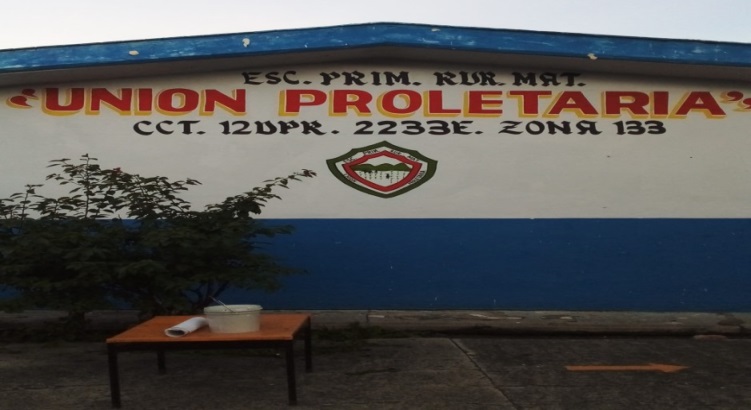 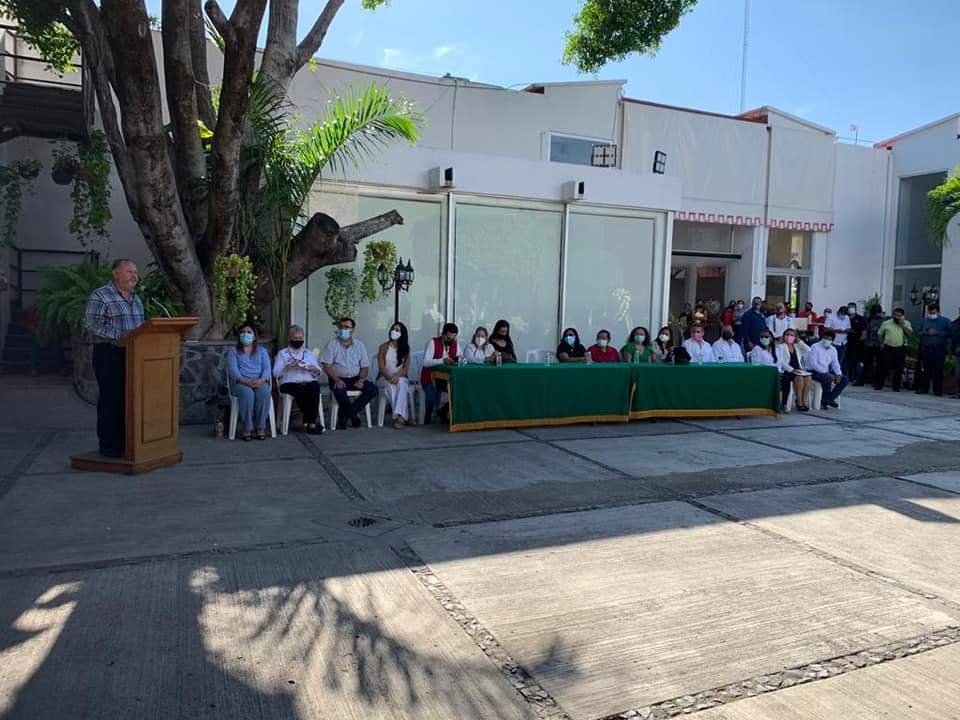 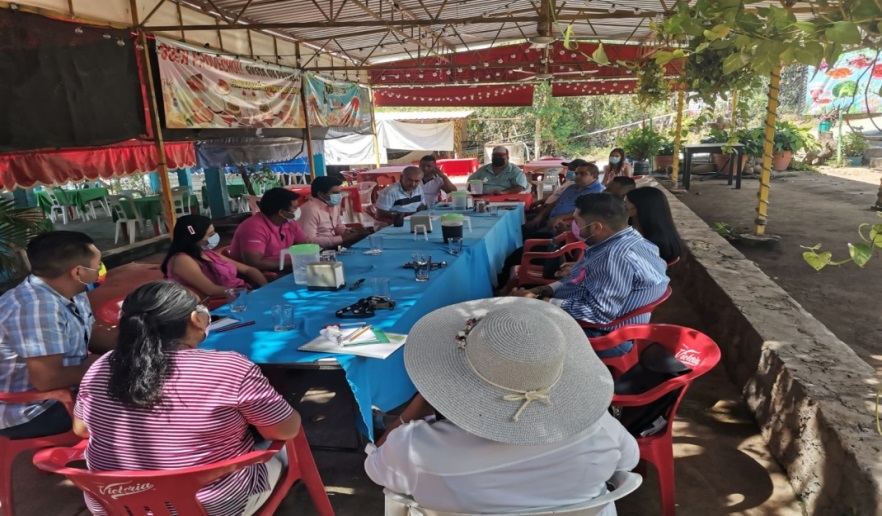 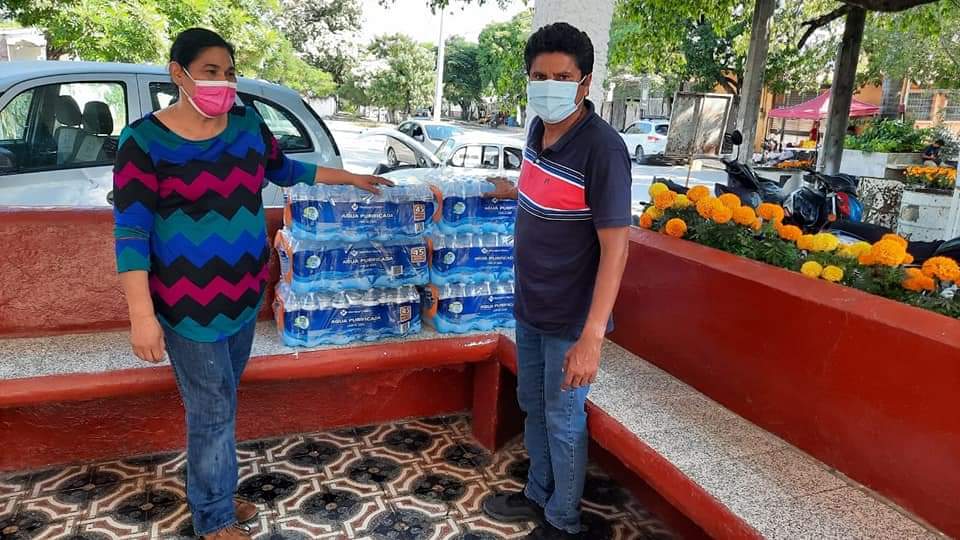 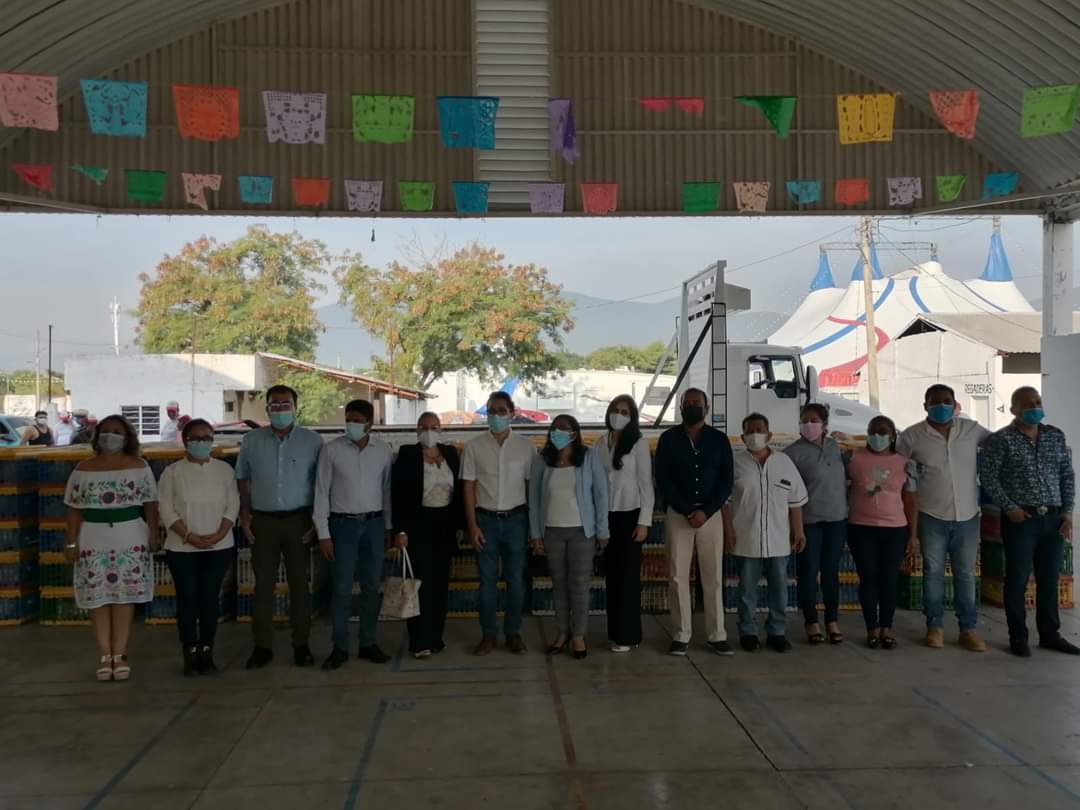 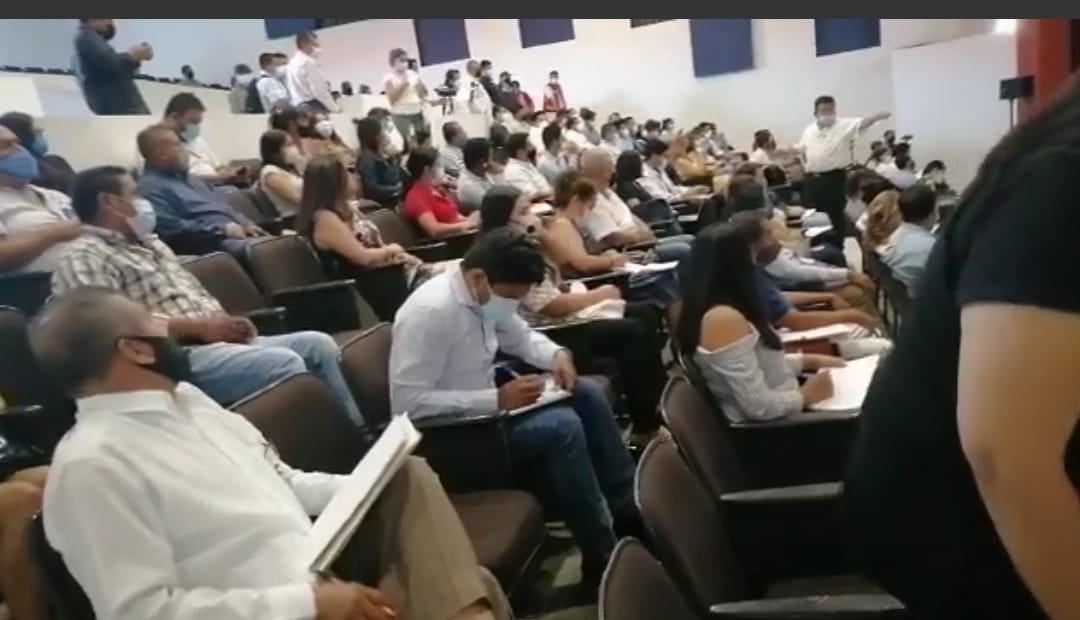 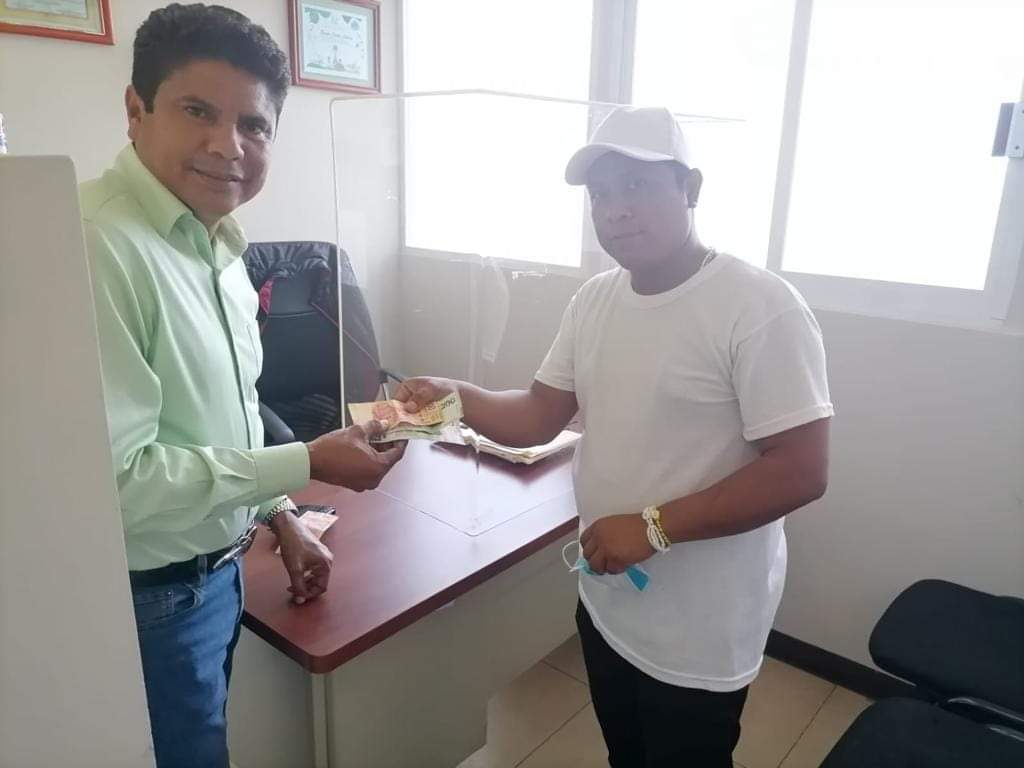 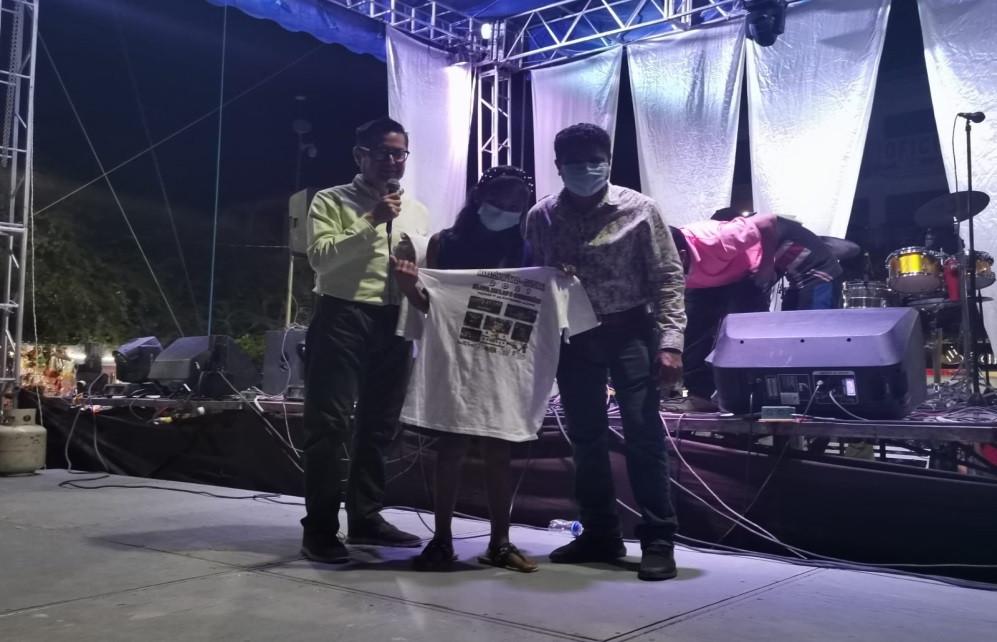 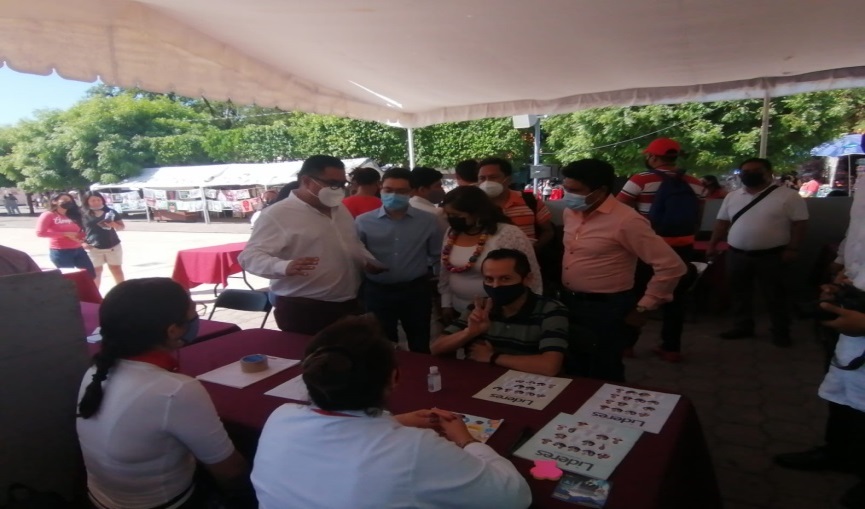 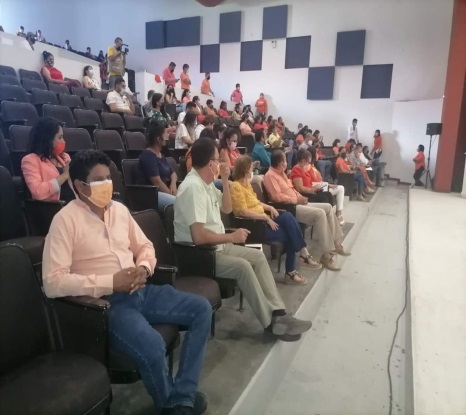 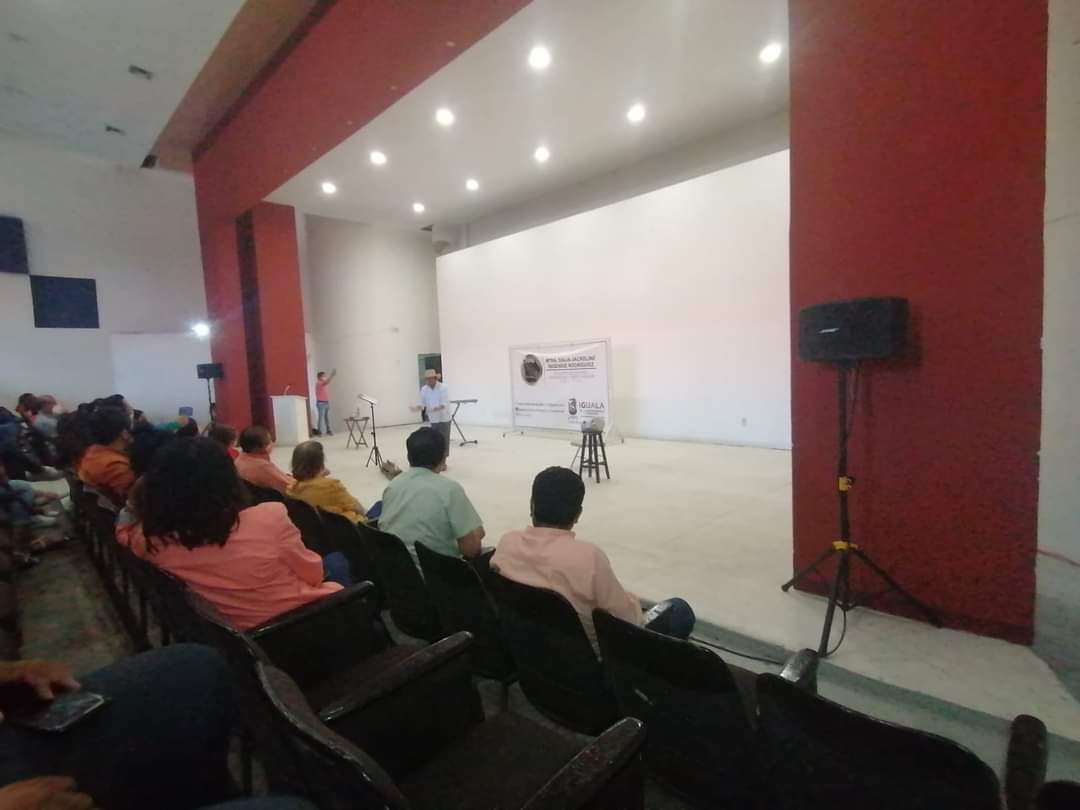 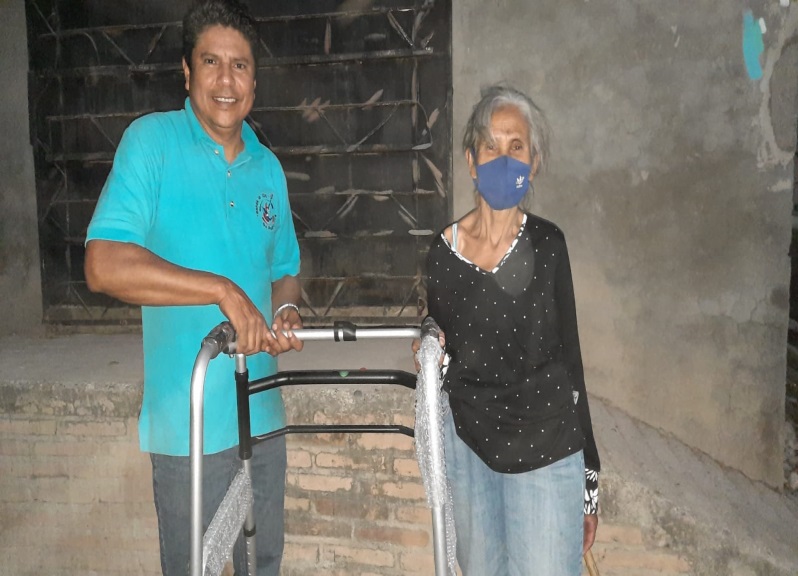 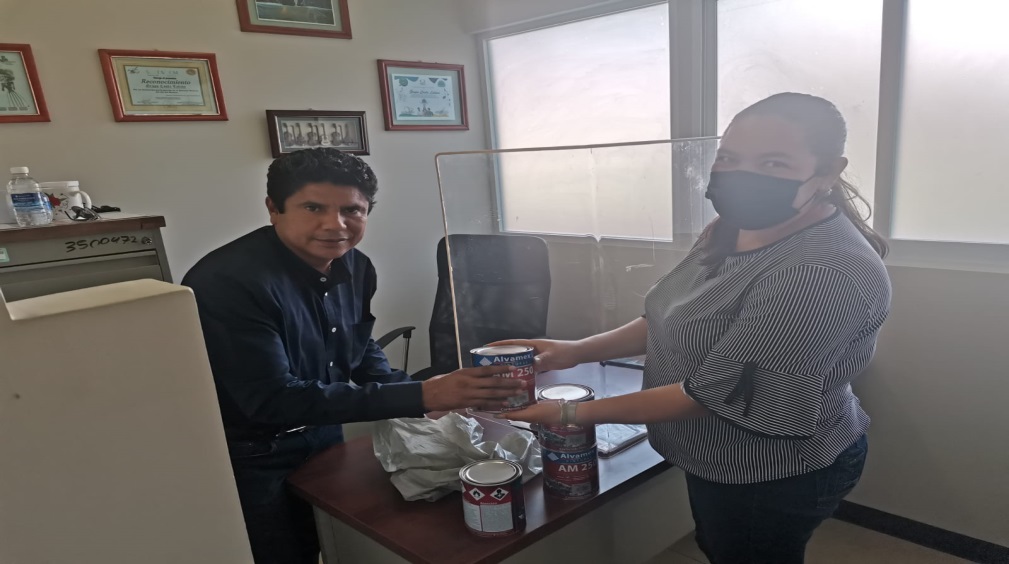 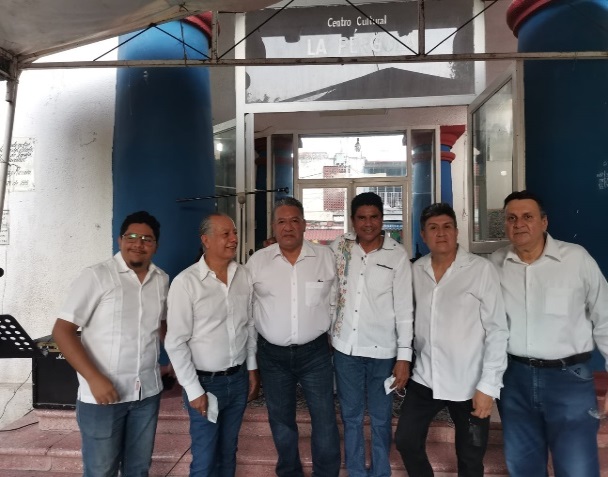 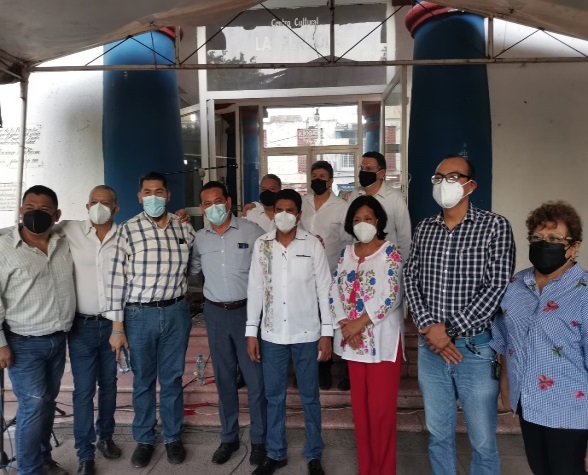 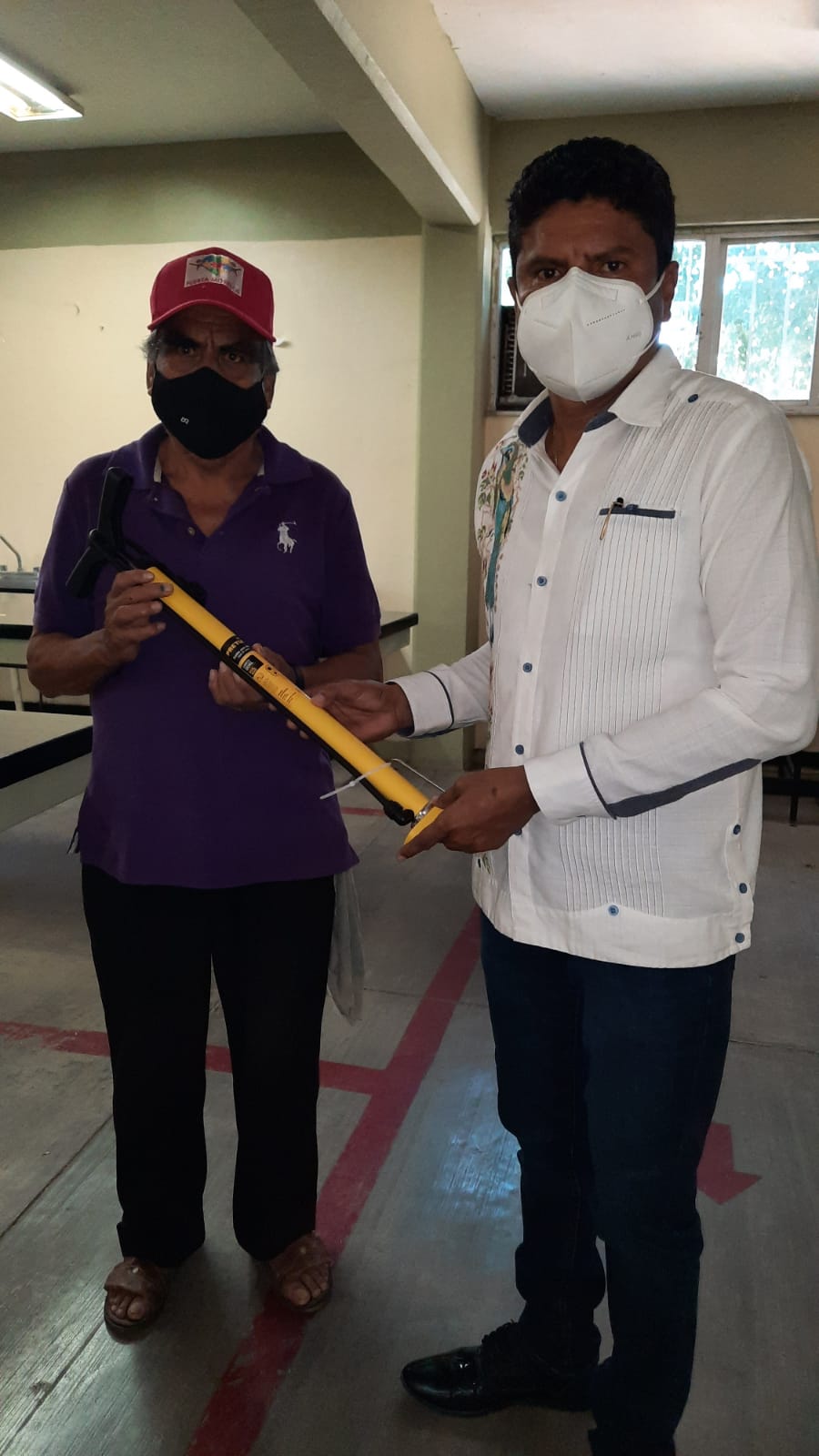 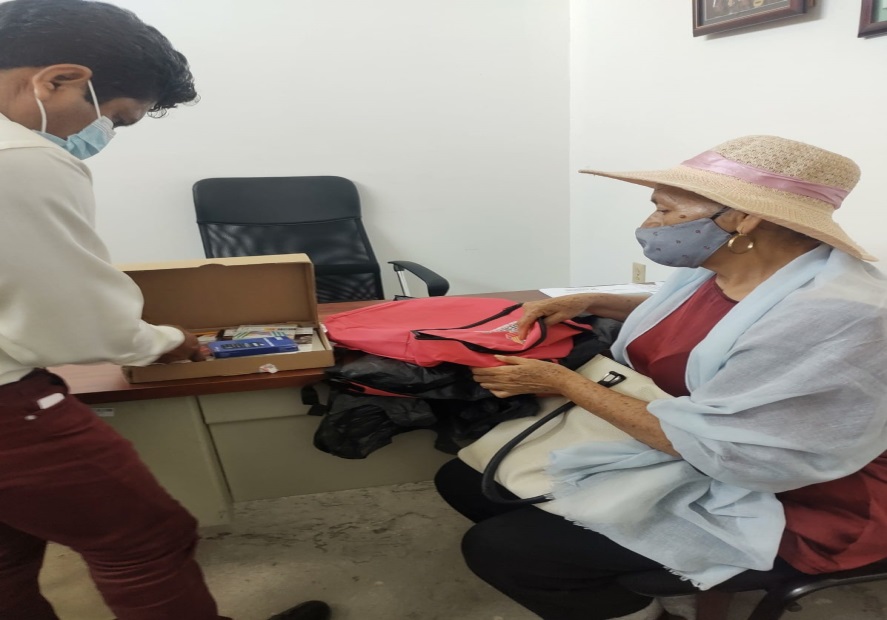 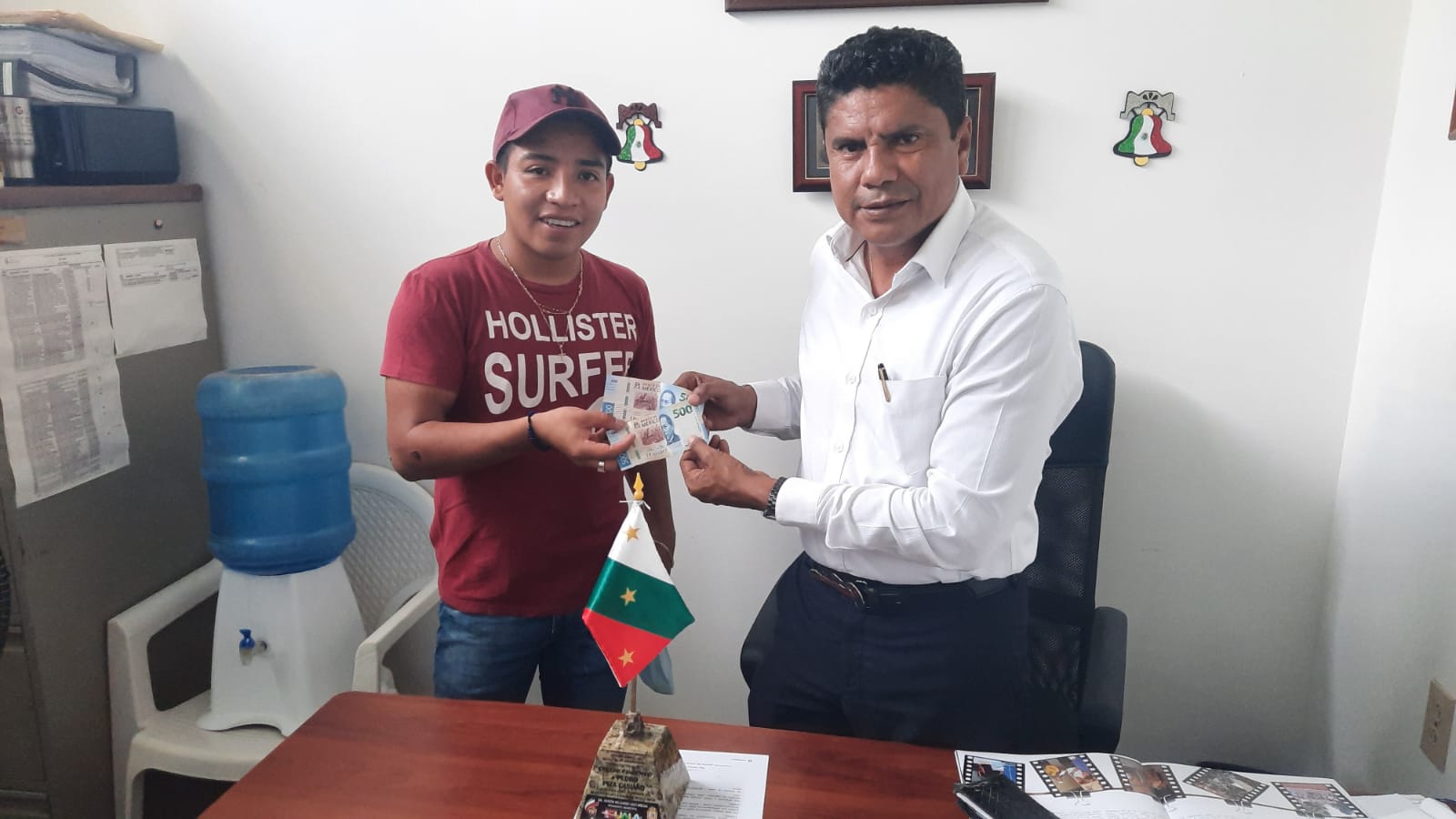 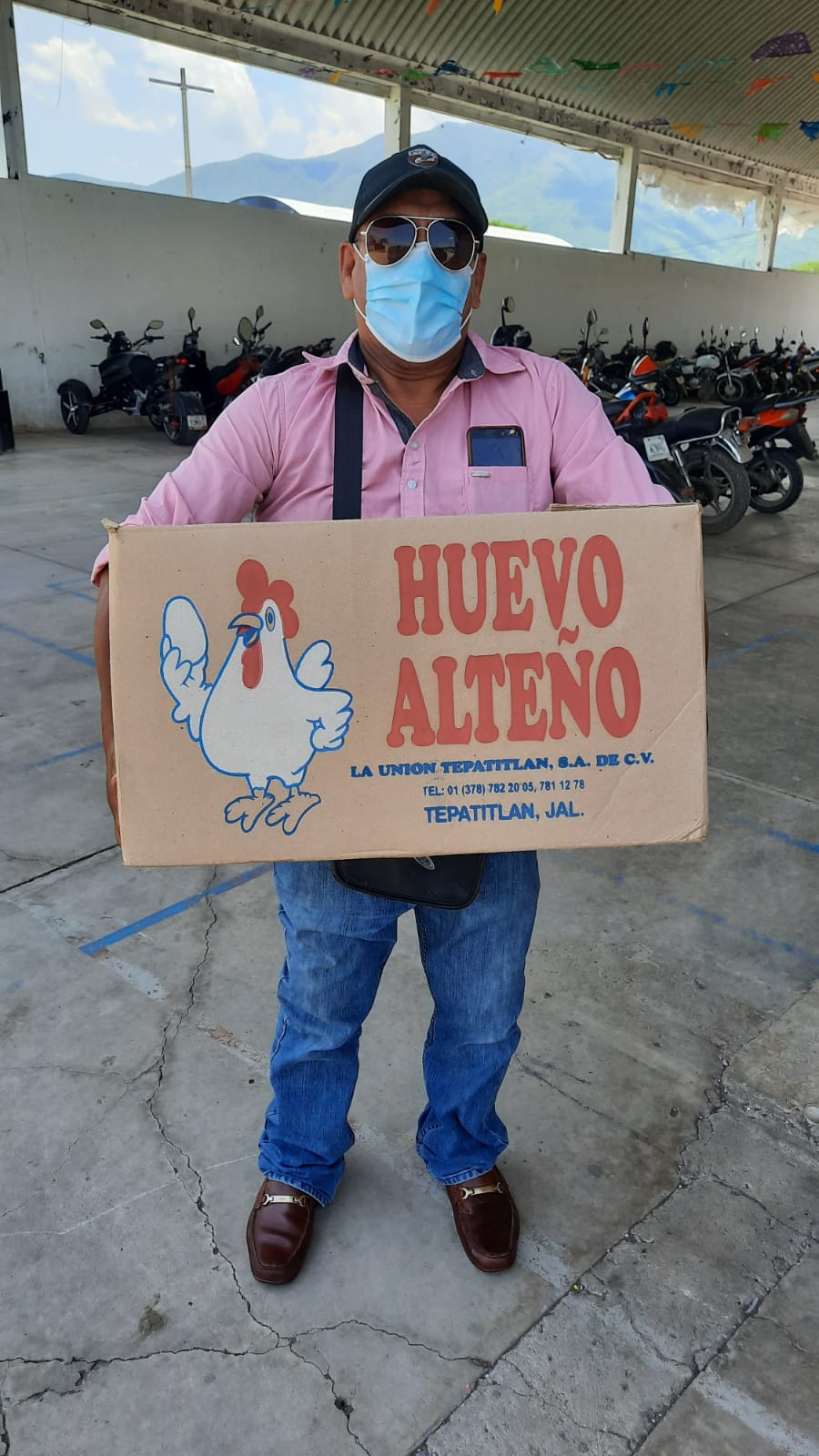 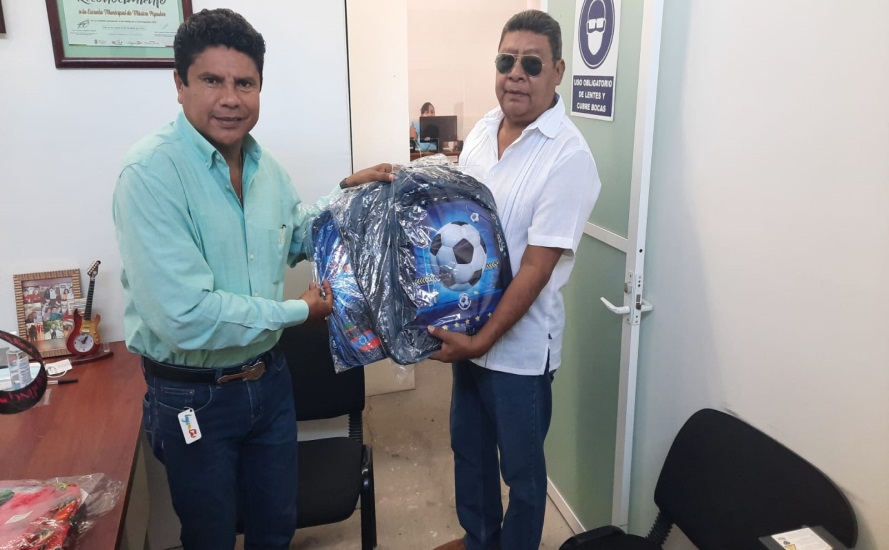 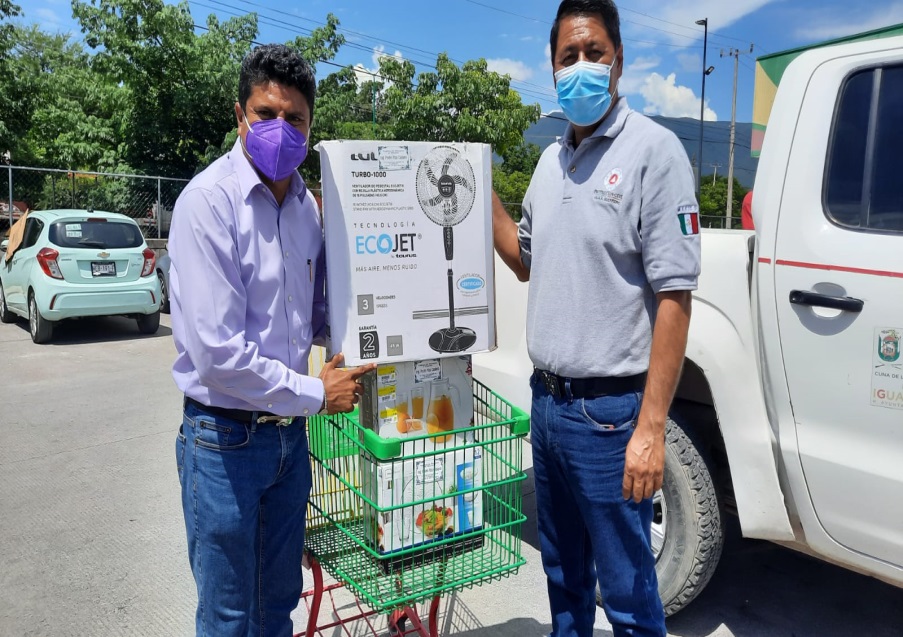 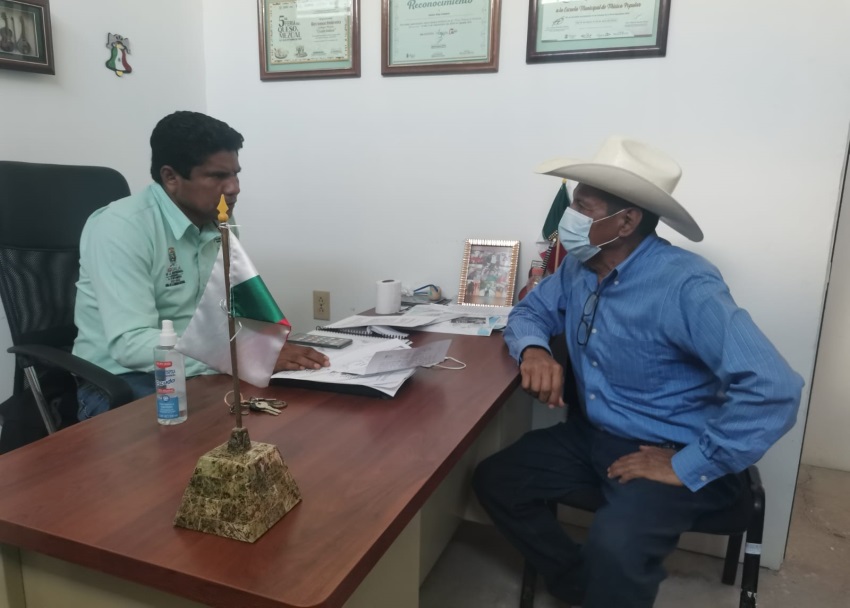 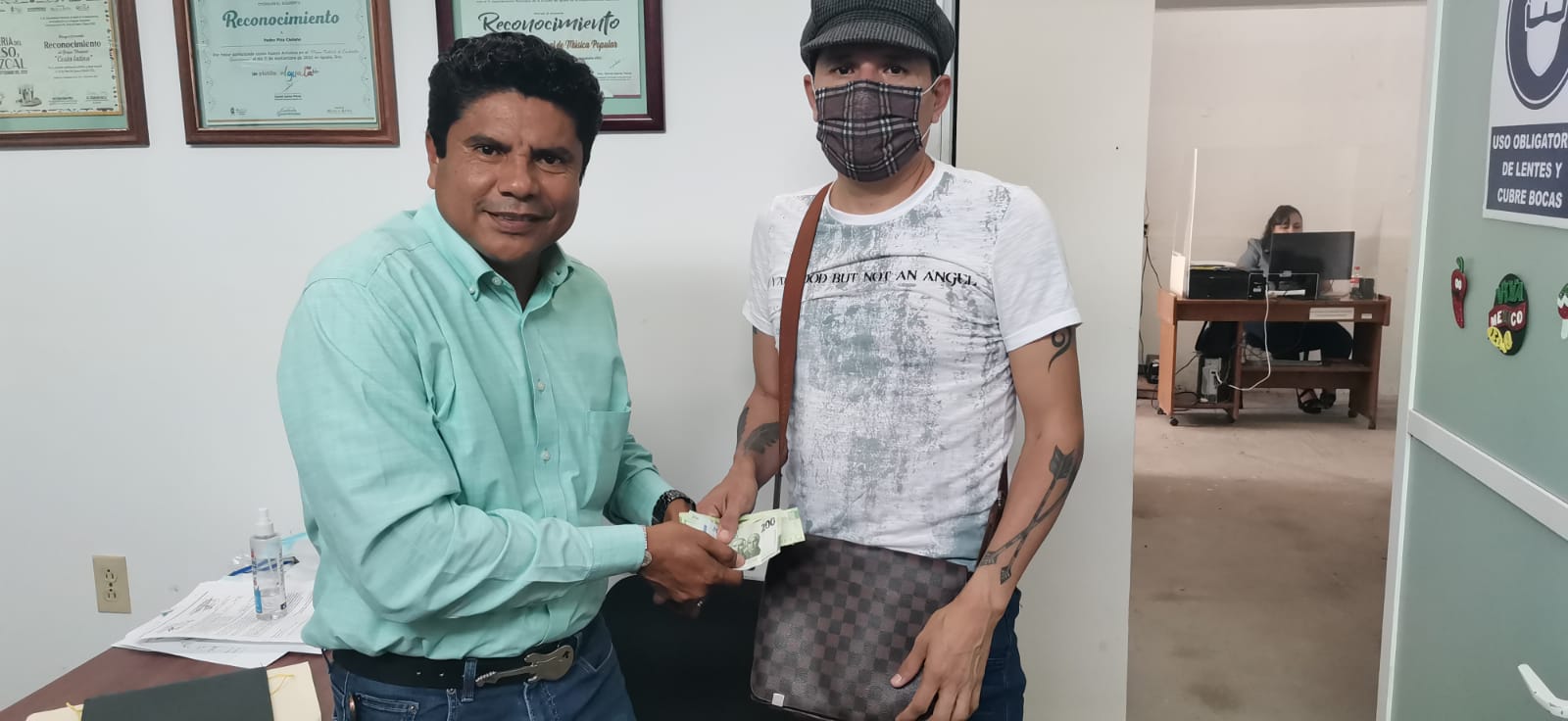 Otras actividades: En el marco de la realización de la feria a la bandera (inigualable), se coordinó los eventos culturales folclóricos, la participación de los grupos musicales y show de payasitos en el kiosko.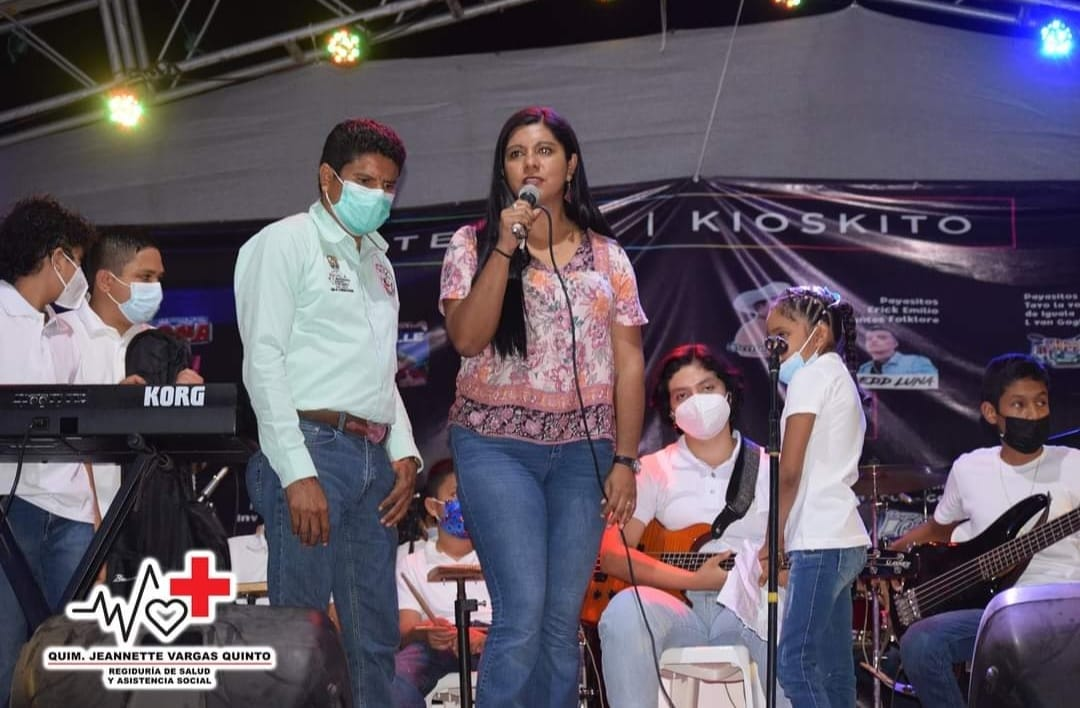 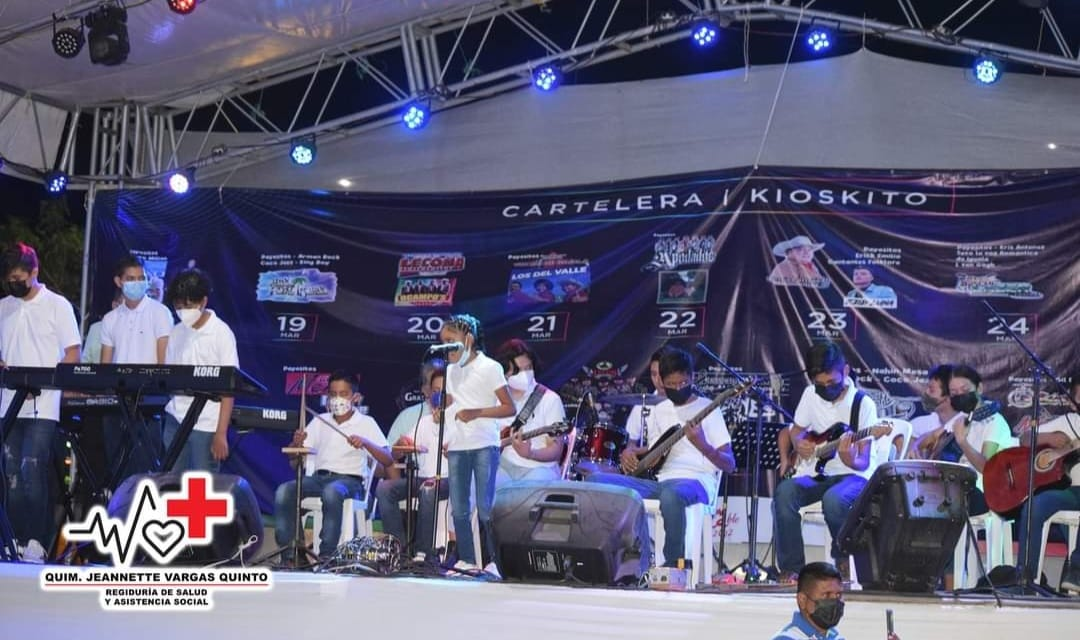 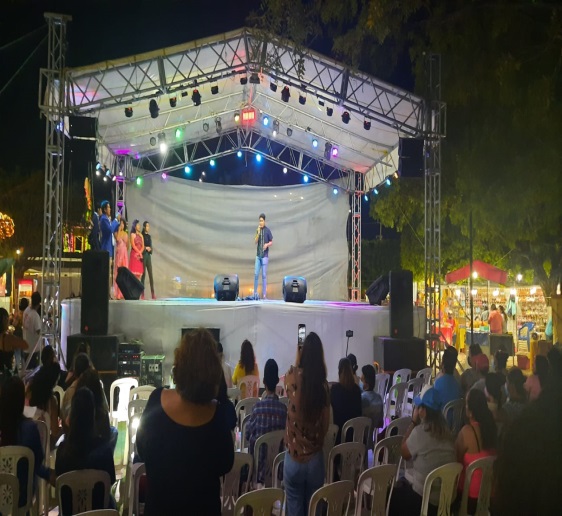 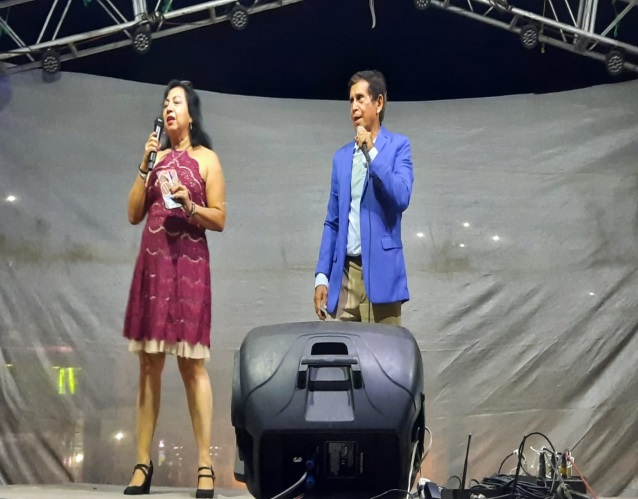 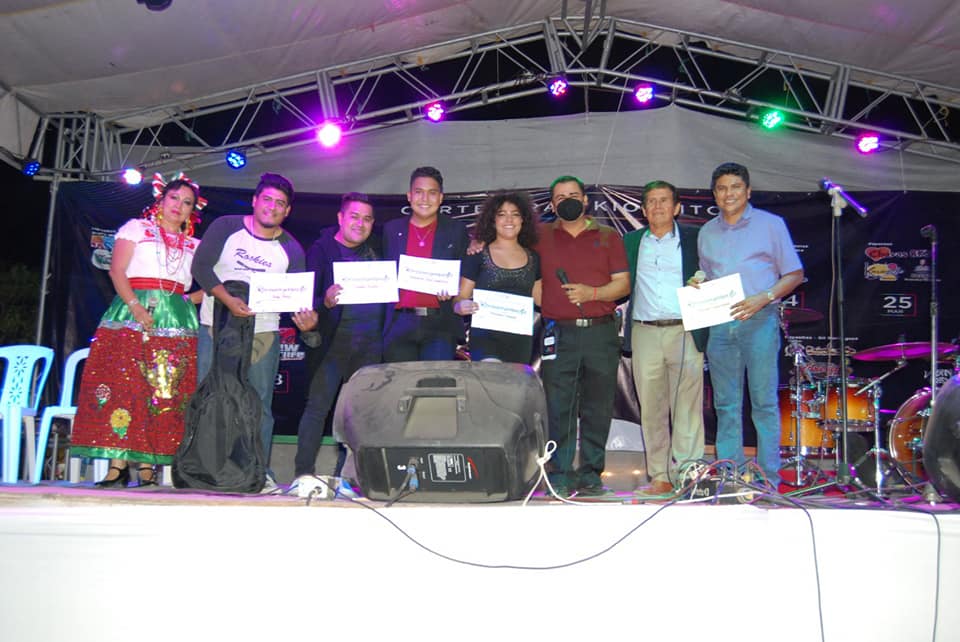 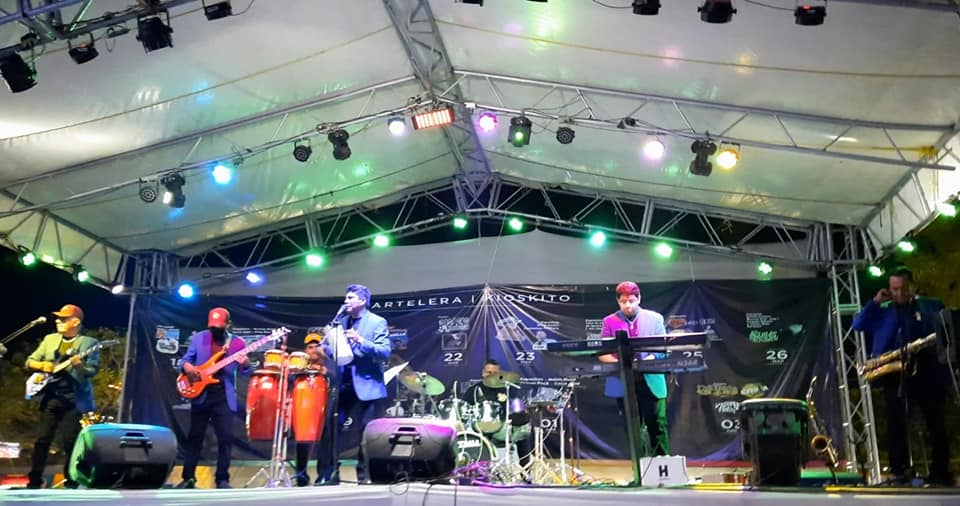 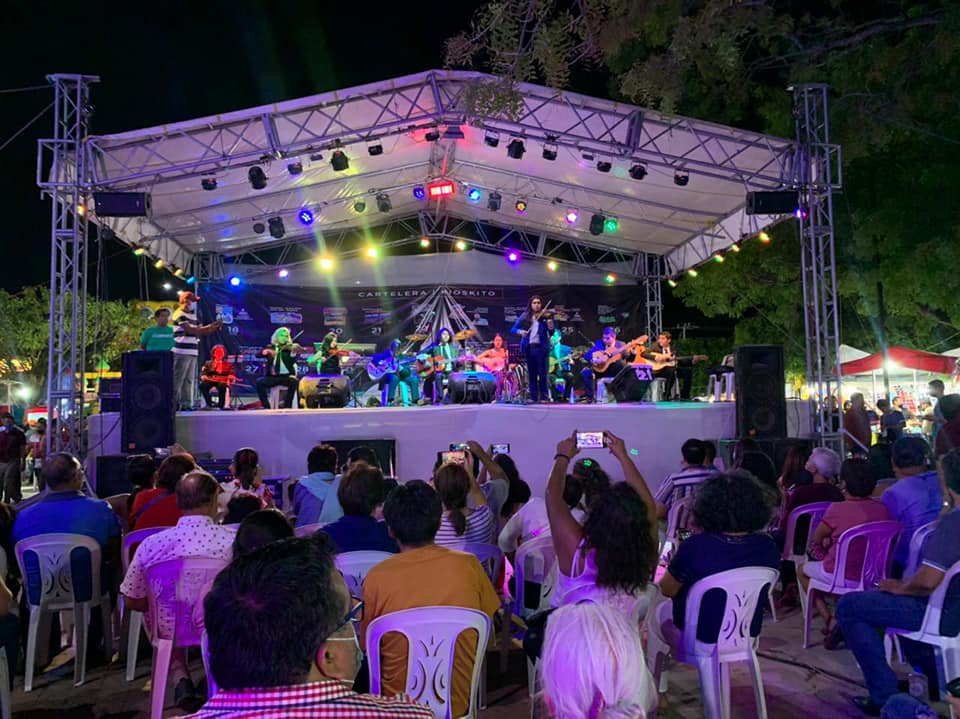 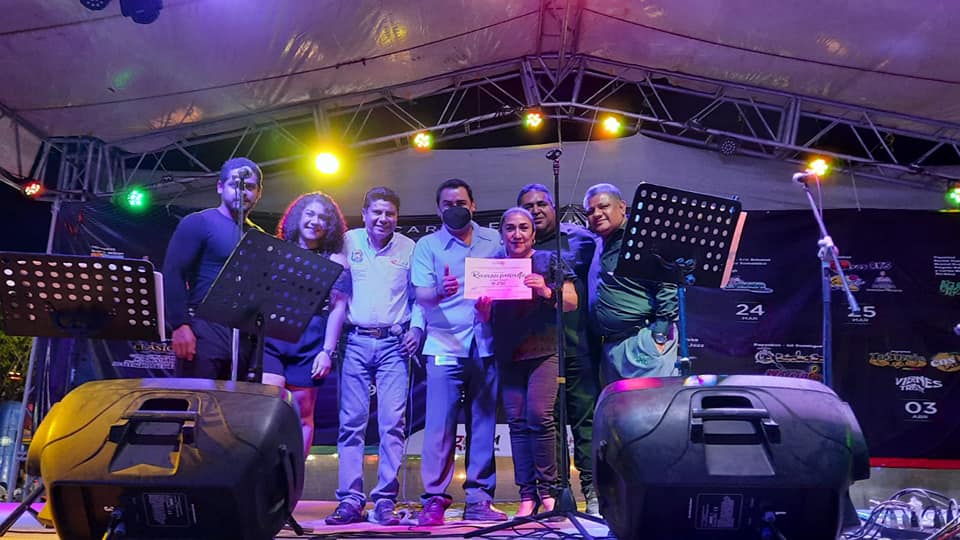 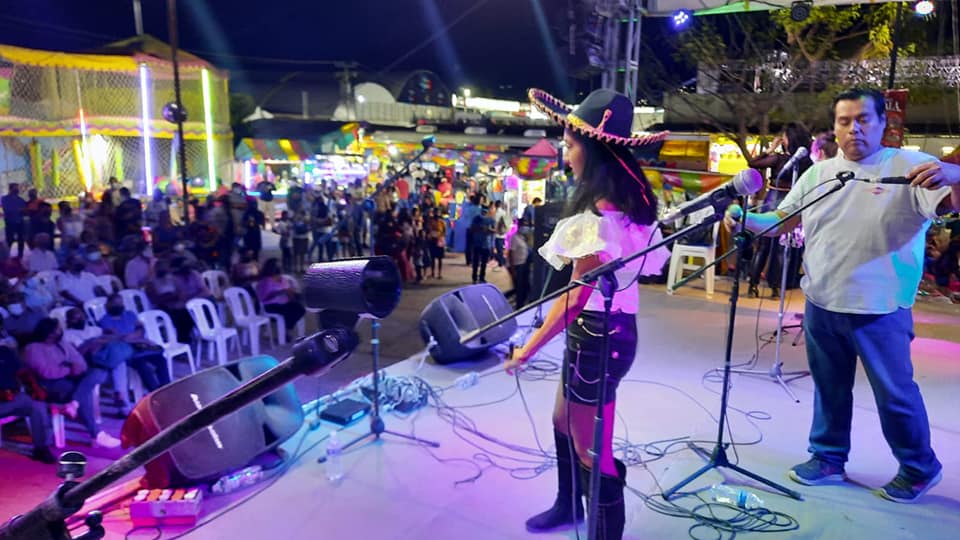 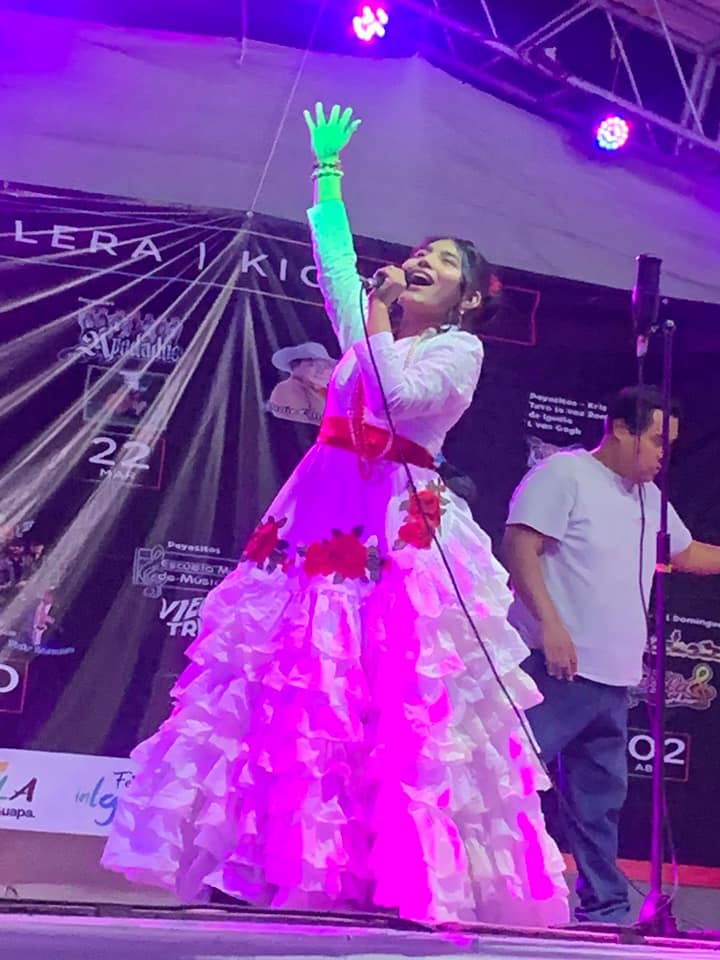 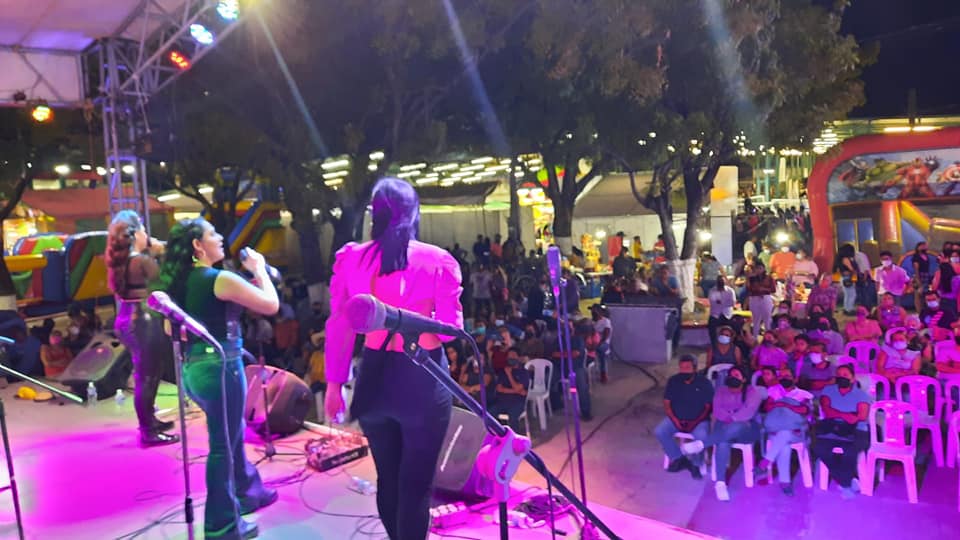 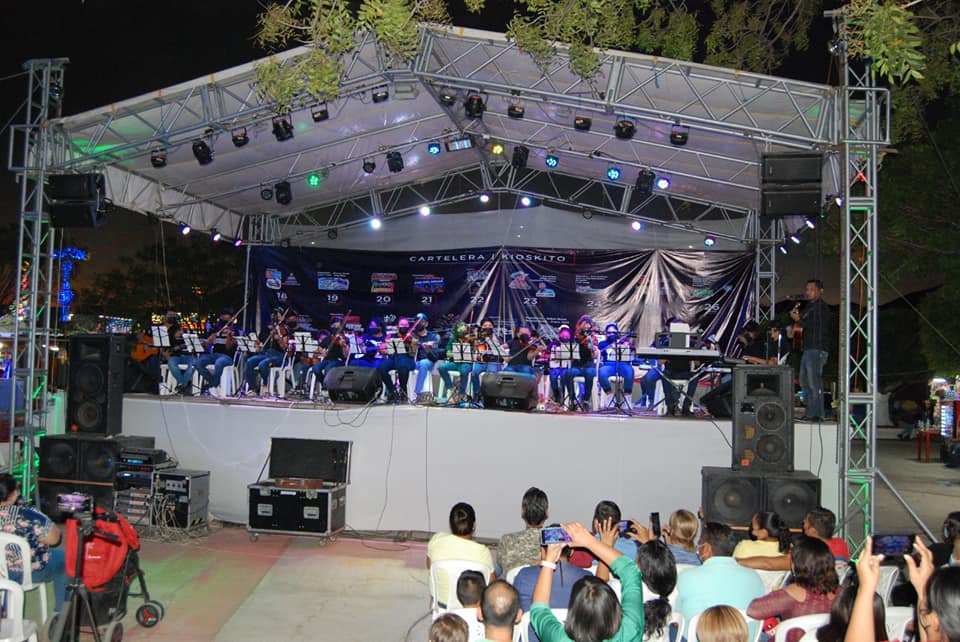 Se llevó a cabo en coordinación con el Presidente Municipal y las Regidoras de Comercio y Abasto Popular, Cultura, Recreación  y Espectáculos y la Regidora de Salud Pública y Asistencia Social, se llevaron a cabo Verbenas Populares en beneficio a la reactivación económica de iguala.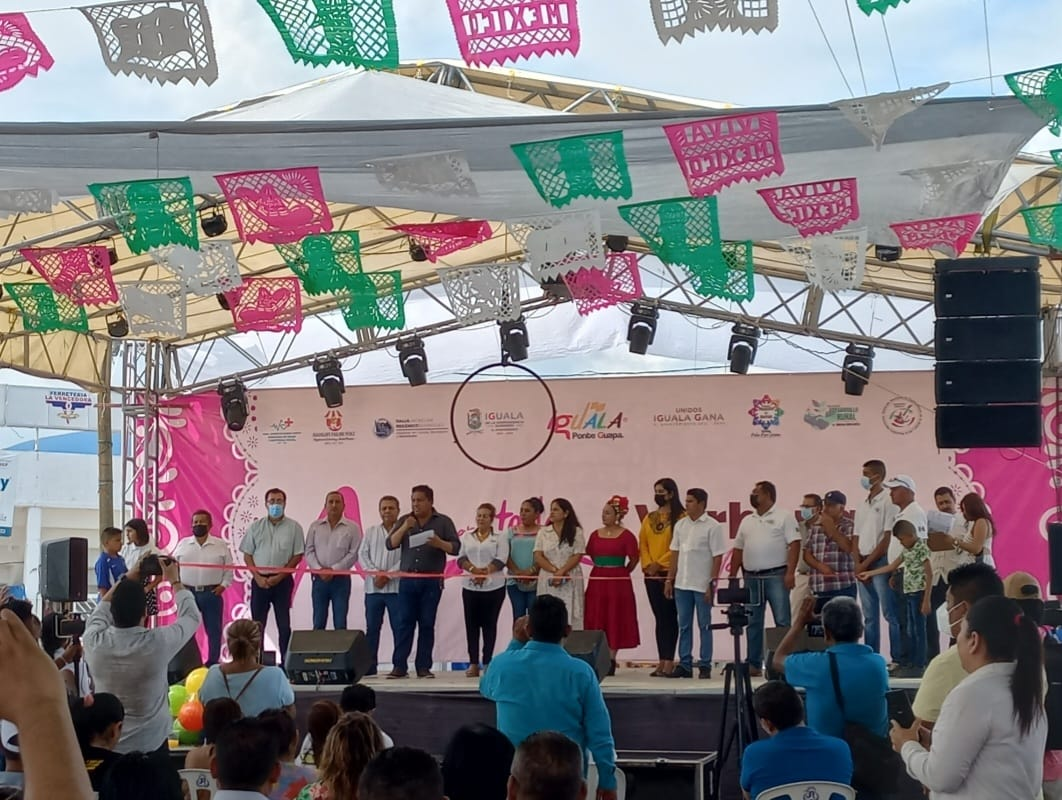 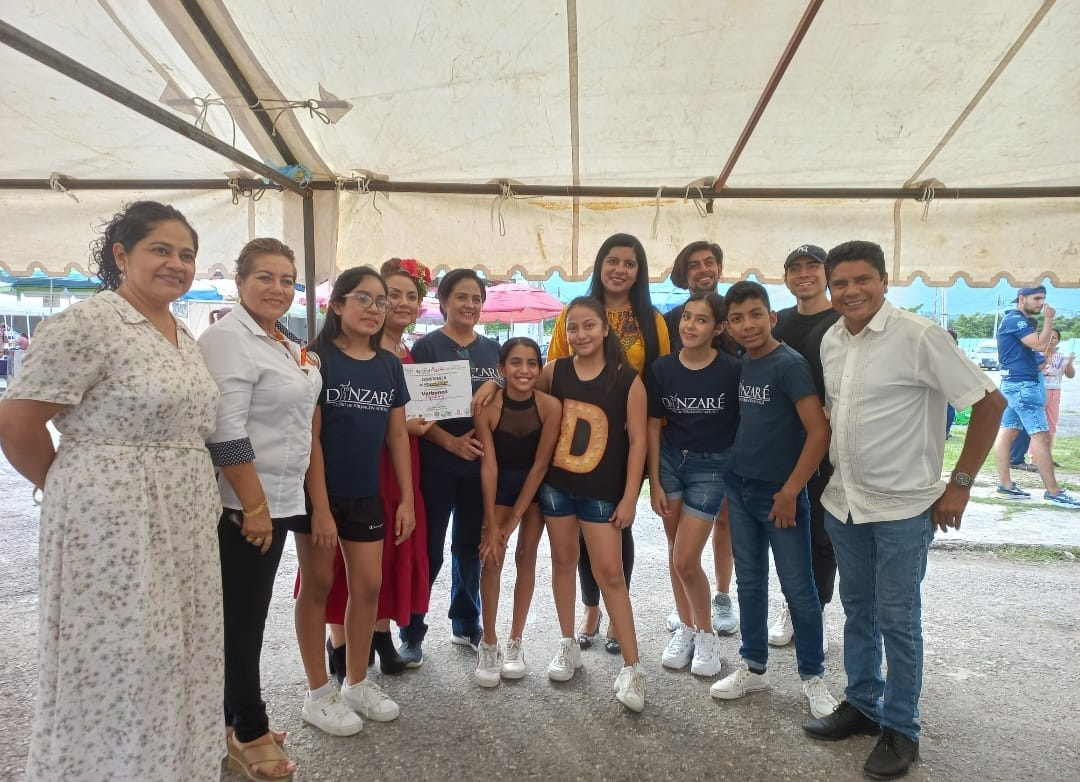 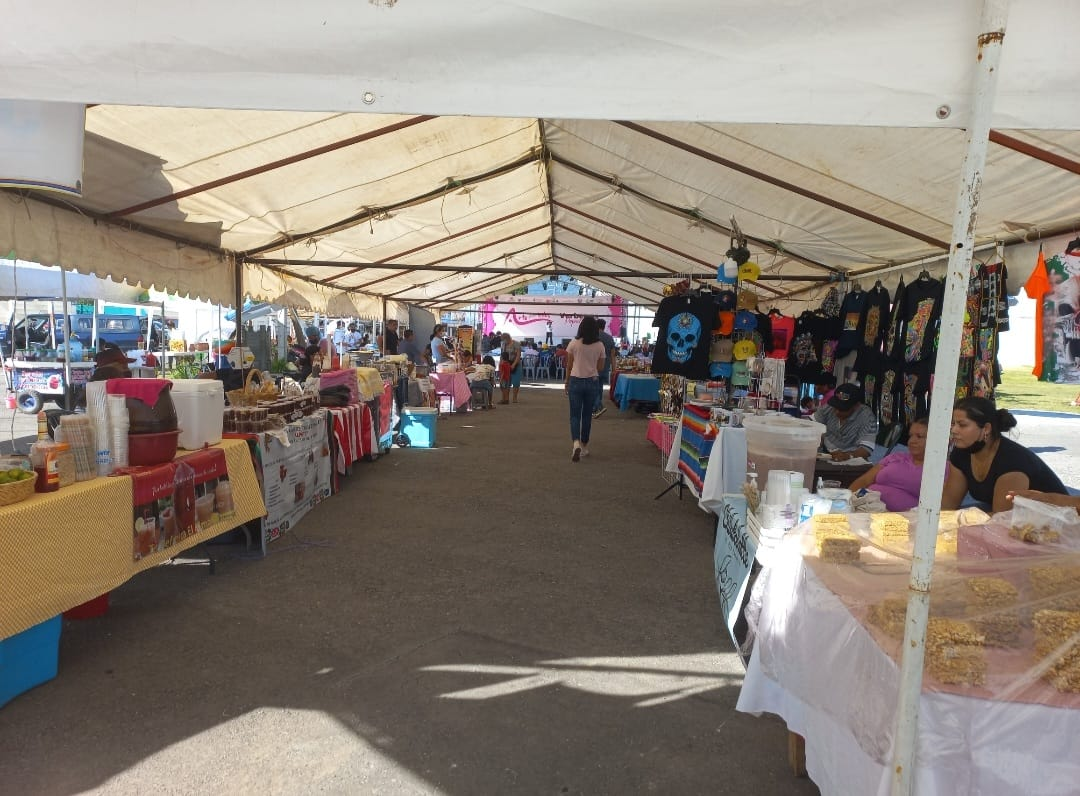 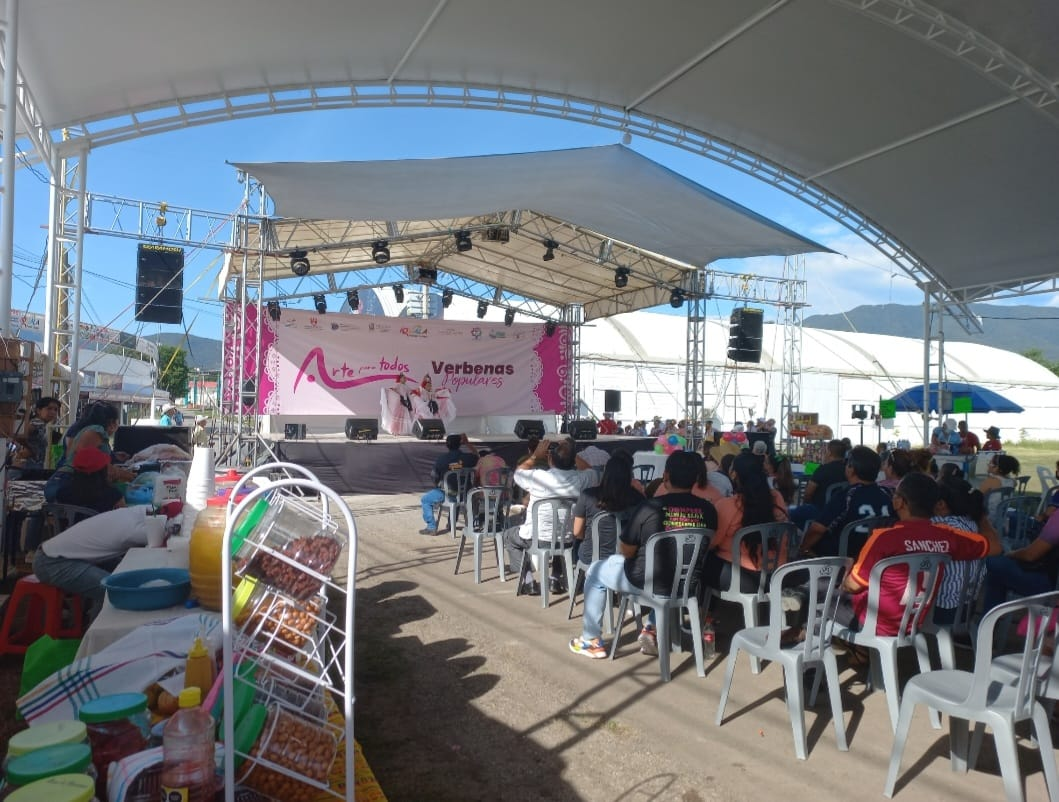 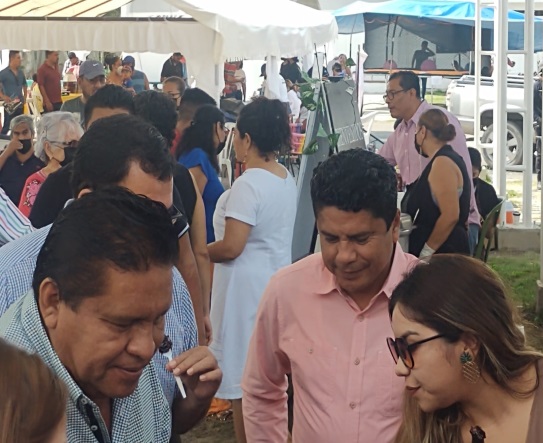 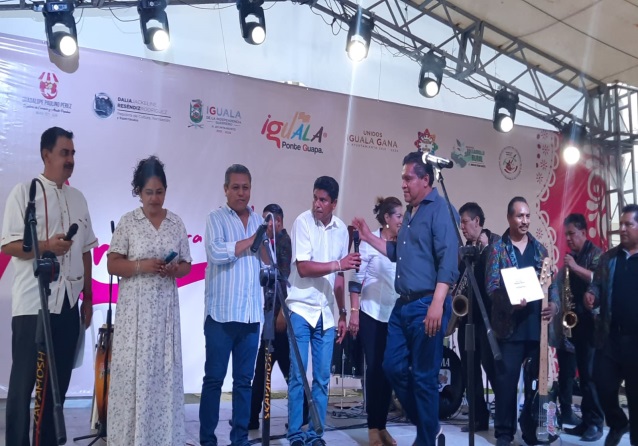 Colaboramos en el 1er festival de Cochinita Guerrerense un “Platillo Inigualable”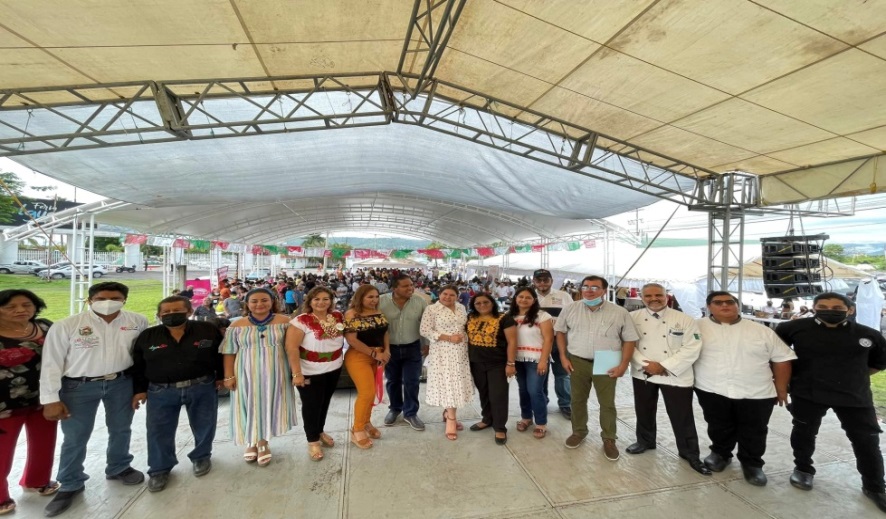 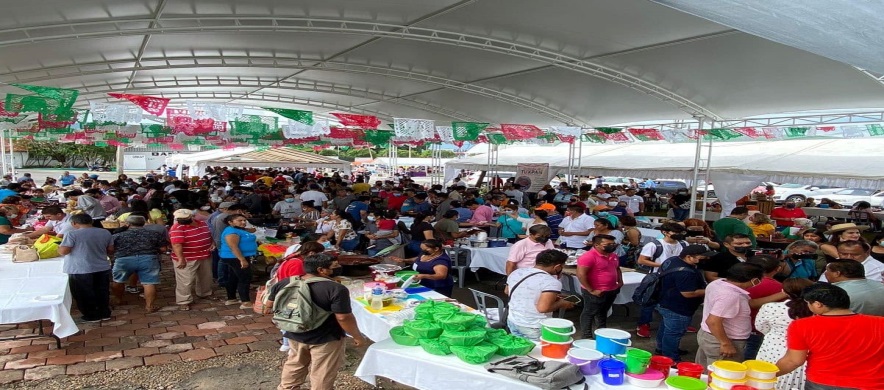 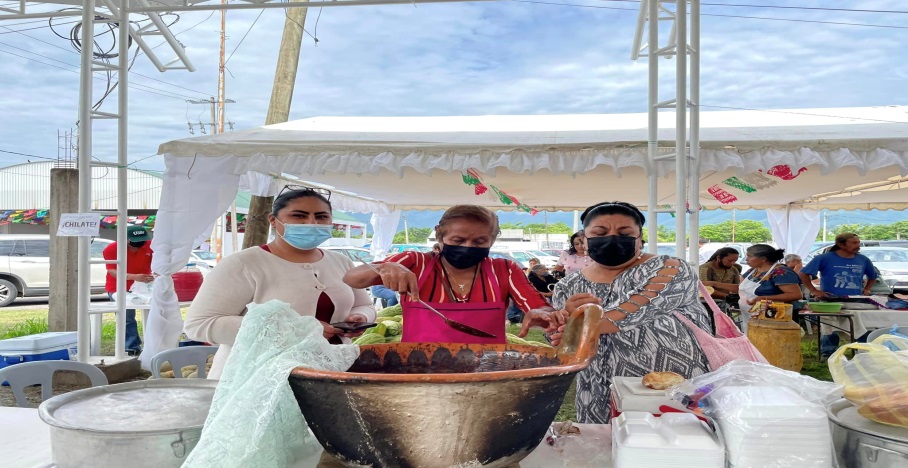 Participamos y colaboramos a la 5ta feria del Queso y el Mezcal.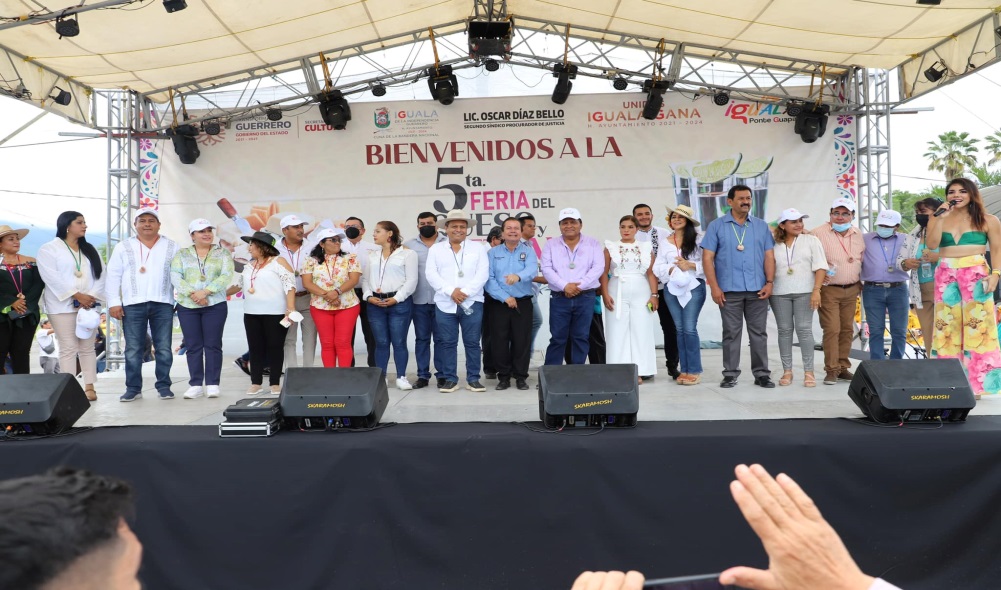 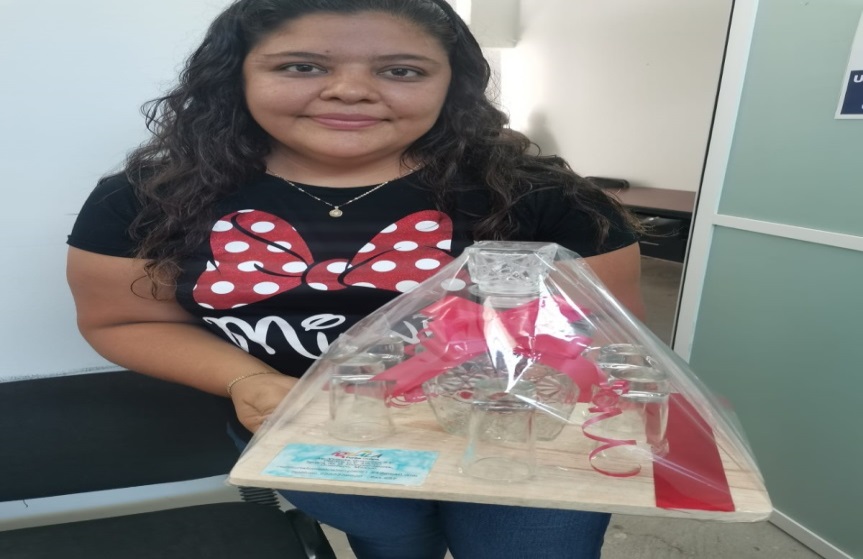  ATENTAMENTE ING. PEDRO PIZA CASIANOREGIDOR DE FOMENTO AL EMPLEOActividades de mayor impacto llevadas a cabo de forma Independiente o en Coordinación con otras Dependencias, Unidades, Organismos, Sector Académico y ONG´S GESTIÓN A LA COMUNIDAD HISTORICO FOTOGRAFICO DE LAS ACTIVIDADES                                                                        Oficio: No RF/197/2022Iguala, Guerrero a 05 de diciembre de 2022. C. MARTIN ROMAN TABARESTitular de la Unidad de Transparencia y  Acceso a la Información Pública. P R E S E N T E. De acuerdo con lo dispuesto por las fracciones VI y XV del artículo 80 de la Ley Orgánica del Municipio Libre del Estado de Guerrero en relación con los artículos 18, 20 fracción IV, 21 y 81 fracción XXIX de la Ley Número 207 de Transparencia y Acceso a la Información Pública del Estado de Guerrero, remito a Usted el informe anual de las labores que corresponde a la Comisión edilicia que me fue encomendada por el Cabildo en el Ramo de REGIDURIA DE FOMENTO AL EMPLEO durante el periodo del mes de octubre de 2021 al mes de septiembre de 2022, conforme lo dispone el artículo 36 de la Ley Orgánica del Municipio Libre del Estado de Guerrero. Sin otro particular, le reitero la seguridad de mi afecto y consideración.  ATENTAMENTE ING. PEDRO PIZA CASIANOREGIDOR DE FOMENTO AL EMPLEO18/10/2021En apoyo a la primaria “unión Proletaria” se rotuló la pared29/10/2021En acompañamiento y respaldo para que se instituya por decreto de manera oficial la conmemoración de la erección del estado de Guerrero30/10/21Reunión con los restauranteros en Tuxpan y el Lic. Héctor Velino para conocer la bolsa de trabajo y coadyuvar al desarrollo económico.01/11/2021Apoyo con paquetes de agua para la celebración del día de los santos difuntos.08/11/2021Evento de entrega de paquetes de gallinas a la ciudadanía.08/11/2021Capacitación a ediles para el plan de Desarrollo Municipal.16/11/2021Apoyo económico para la salud a ciudadano.19/11/202Evento del Maratón Músico –Cultural 2021 en la Plaza de las 3 Garantías. 24/11/2021En coordinación con la Secretaría Nacional del Empleo y la Regiduria de Fomento al Empleo se llevó a cabo la 1er Feria al Empleo de esta administración 2021-202426/11/2021Evento del día internacional de la eliminación de la violencia contra la mujer.05/12/2021Apoyo con una andadera a la Sra. Inocencia 18/01/22Entregando pintura en apoyo a la Delegada para pintar barda25/01/2022Presentación de los maestros que integran la Escuela Municipal de Música Popular en acompañamiento de ediles, sindico, secretarios y directores.07/02/22Apoyo con una bomba de aire a un ciudadano25/04/22Apoyando con mochilas y útiles escolares a la directora de la “Escuela Primaria Gral. Vicente Guerrero Saldaña”11/05/2022Entrega del recurso económico acordado08/07/2022Apoyo al organizador de desayunos para la ciudadanía.08/08/2022Apoyo con mochilas al director de asuntos indígenas.22/08/2022Entrega de ventiladores al director de protección civil13/09/2022Atendiendo a ciudadano sobre las necesidades en su colonia29/09/2022Cumpliendo con el apoyo económico para gastos médicos.  No. Fecha Actividad En Coordinación con: Población Beneficiada 1.-19/10/2021 Planeación de las Ferias de Empleos mensuales Secretaria Nacional de Empleo de la Zona Norte del Estado Población en general2.-30/10/2021Se llevó a cabo reunión con los propietarios de los restaurantesLa secretaría de Turismo y Desarrollo EconómicoComerciantes3.-19/11/2021“ Maratón Músico Cultural 2021”H. Ayuntamiento MunicipalPoblación en general4.-23/11/2021Se llevó a cabo la 1er  Feria al EmpleoSecretaria Nacional de Empleo de la Zona Norte del Estado de Guerrero.Población en general5.-01/02/2022Apertura de la “Escuela Municipal de Música Popular”H. Ayuntamiento MunicipalPoblación en general6.-23/03/2022Se realiza la 2da. Feria al EmpleoSecretaria Nacional de Empleo de la Zona Norte del Estado de Guerrero.Población en general7.-08/05/2022Se llevó a cabo “Día por el  Empleo”Secretaria Nacional de Empleo de la Zona Norte del Estado de Guerrero.Población en general8.-21/06/2022Se realiza “Día por el Empleo”Secretaria Nacional de Empleo de la Zona Norte del Estado de Guerrero.Población en general9.-04/08/2022Ensamble y recital de la “Escuela Municipal de Música Popular”H. Ayuntamiento MunicipalPoblación en general1024/08/2022 Se lleva a cabo “Día por el Empleo”Secretaria Nacional de Empleo de la Zona Norte del Estado de Guerrero.Población en general 1125/09/2022Se realiza la 1er “Verbena Popular” H. Ayuntamiento MunicipalRegiduría de Desarrollo SocialRegiduría de Salud Pública y Asistencia Social.Regiduría de Cultura, Recreación y EspectáculosRegiduría de Comercio y Abasto Popular.Población en general No. Fecha Tipo de Gestión En Coordinación con: Población Beneficiada 118/10/2021Apoyo a Directora de Escuela Primaria con pintura y mano de obra.Niños y Niñas201/11/2021Apoyo con paquetes de agua para trabajo de limpia en el panteón.Trabajadores del H. ayuntamiento.316/11/2021Apoyo económico para tratamiento médico de hospitalizaciónCiudadano416/11/2021Apoyo económico a un ciudadanoCiudadano523/11/2021Se le apoyo a ciudadano para fiesta de Tuxpan.Población de comunidad601/12/2021Apoyo a directora de Escuela Primaria con insumos de limpieza.Niños y niñas702/12/2021Se apoyó con regalos al sindicato S.E.T.A.I.E.M para posada navideña.Personal802/12/2021Se apoyó con regalos al sindicato STIRTT para su festejo navideño.Agremiados905/12/2021Se apoyó con una andadera a ciudadanaciudadana1010/12/2021Se apoyó económicamente para el festival del día del payaso.Asociaciónde payasos1110/12/2021Apoyo con regalos para festejo decembrino a personal de la Delegación Regional de Gobernación Estatal.Personal1215/12/2021Apoyo con regalos para festejo decembrino de Parques y JardinesPersonal1315/12/2021Apoyo con regalos para festejo decembrino a personal de limpia.Personal1416/12/2021Se apoyó a delegada seccional con regalos para festejo navideño.Población de colonia1516/12/2021Apoyo económico para gastos de viaje a la CDMX para una demostración artesanal.Ciudadano1616/12/2021Apoyo económico a Directora  de Jardín de niños para regalos navideños al personal.Personal1704/01/2022Se apoyó con juguetes a delegado de coloniaNiños y Niñas1804/01/2022Se apoyó con juguetes a delegada de coloniaNiños y Niñas1904/01/2022Apoyo con juguetes a ciudadana de coloniaNiños y Niñas2012/01/2022Apoyo con despensa a una familia de escaso recursosFamilia2118/01/2022Se apoyó a delegada de colonia con pinturaPoblación de colonia2220/01/2022Apoyo económico para evento interculturalCiudadanos2301/02/2022Apoyo económico a delegada para festejo día de la Candelaria.Ciudadanos de colonia2415/02/2022Apoyo con despensa a una familia de escaso recursosFamilia2525/04/2022Apoyo con útiles escolares y mochilas a Directora de Escuela Primaria.Niños y Niñas2629/04/2022Apoyo con regalos para el festejo del día del niño  a Jardín de NiñosNiños y Niñas2729/04/2022Apoyo con regalos para el festejo del día del niño  a delegada de colonia.Niños y Niñas2809/05/2022Apoyo con regalos para festejo del día de la madre a delegada de colonia.Ciudadanas2911/05/2022Apoyo económico para compra de balones de un equipo de futbol.Jóvenes3014/05/2022Apoyo con regalos a Escuela Secundaria para festejo del día del MaestroMaestros3105/06/2022Apoyo económico para compra de medicamentos a una ciudadanaCiudadana3220/06/2022Apoyo económico a Sra. de escaso recurso.Ciudadana3305/07/2022Apoyo económico para participar en concurso académicojoven3425/07/2022Apoyo económico a directora de Jardín de Niños para renta de sillas para clausura.Niños y Niñas3503/08/2022Apoyo económico y mochilas con útiles escolares a directora de Escuela Primaria.Niños y Niñas3617/08/2022Se apoyó a director de Escuela Primaria con desbrozadoraNiños y Niñas3722/08/2022Apoyo con 2 ventiladores para el día del bombero.Personal3819/09/2022Apoyo económico a un grupo para cantar en evento de la Feria de la Cochinita.Población en General3921/09/2022Apoyo económico a trabajador del ayuntamiento por enfermedad.Ciudadano4029/09/2022Apoyo económico a ciudadano para su tratamiento de quimioterapias en CDMXCiudadanoPUNTOS DE ACUERDO PRESENTADOS Y PUNTOS DE ACUERDO APROBADOS POR EL CABILDO FECHA DE APROBACIÓN  Propuesta y aprobación, en su caso de las Comisiones Permanentes de los Regidores del Honorable Cabildo Municipal. 01/10/2021 Propuesta y aprobación, en su caso de la Convocatoria para el Proceso de Selección del Titular de Órgano de Control Interno Municipal del H. Ayuntamiento de Iguala de la Independencia.05/10/2021  Propuesta y aprobación, en su caso de descuentos en los ingresos municipales (impuestos, derechos y aprovechamientos).05/10/2021  Propuesta y aprobación, en su caso de los Oficiales del Registro Civil. 05/10/2021 Propuesta y aprobación, en su caso de la convocatoria para la Elección de Comisarios Municipales de Iguala de la Independencia, Guerrero, para el periodo 2021-2024.14/10/2021  Propuesta y aprobación, en su caso de los Regidores que integrarán el Comité de Transparencia.12/11/2021 Propuesta y aprobación en su caso para otorgar el reconocimiento como huésped distinguido de la ciudad de lguala de la Independencia, a la Maestra CECILIA NARCISO GAYTAN, presidenta de la Comisión de Derechos Humanos del Estado de Guerrero.12/11/2021   Aprobación de la C. Elizabeth Ortiz como Oficial del Registro Civil 03 de Álvaro Obregón.03/12/2021 Aprobación del Organigrama General de la Administración Pública Municipal del H. Ayuntamiento de Iguala de la Independencia, Guerrero.28/12/2021Propuesta y aprobación, en su caso del C. Mtro. Guillermo de la Cruz Issa como Cronista del Municipio.07/01/2022Aprobación de la C. Yolanda Salmerón Díaz como Secretaria de Seguridad Pública del Municipio de Iguala de laIndependencia, Guerrero.10/01/2022Propuesta y aprobación, en su caso, de la autorización al Arq. David Gama Pérez Presidente Municipal Constitucional, para que suscriba a nombre del H. Ayuntamiento Municipal de Iguala de la Independencia Guerrero, los convenios de colaboración necesarios con la Comisión Federal de Electricidad (CFE), durante el Periodo de la Administración 2021-2024.10/03/2022Propuesta, discusión y aprobación, en su caso de la autorización para dar de baja de inventario de bienes muebles en mal estado (inservibles) propiedad del H. Ayuntamiento Municipal Constitucional.10/03/2022Propuesta, discusión y aprobación, en su caso de La Propuesta del Reglamento Interno de la Comisión de Directores Responsables de Obra Y Corresponsables del Municipio de Iguala de la Independencia, Guerrero.10/03/2022Propuesta y aprobación, en su caso, de la Convocatoria para la selección de Coordinador de Jueces Cívicos y Jueces Cívicos del Municipio de Iguala de la Independencia, Guerrero, para el periodo 2021-2024.10/03/2022Propuesta y aprobación en su caso, de las CÉDULAS DE MODIFICACIONES PRESUPUESTALES DE INGRESOS, Correspondientes al periodo del 1 ° de julio al 31 de diciembre del ejercicio fiscal 2021.01/04/2022Propuesta y aprobación en su caso, de las CÉDULAS DE MODIFICACIONES PRESUPUESTALES DE EGRESOS, Correspondientes al periodo del 1 de julio al 31 de diciembre del ejercicio fiscal 2021.01/04/2022Propuesta y aprobación en su caso del Programa Operativo Anual (POA) Modificado para el ejercicio Propuesta fiscal y aproba 2021.01/04/2022Propuesta y aprobación en su caso del Presupuesto Basado en Resultados (PbR) Modificado para el ejercicio fiscal 2021.01/04/2022Propuesta y aprobación en su caso, de la Propuesta de Inversión Anual en Obras y Acciones Modificada para el ejercicio fiscal 2021.01/04/2022Propuesta y aprobación, en su caso, de la autorización al Arq. David Gama Pérez Presidente Municipal Constitucional, para que suscriba a nombre del H. Ayuntamiento Municipal de Iguala de la Independencia Guerrero, los convenios de colaboración necesarios con la Cámara Nacional de la Industria de Desarrollo y Promoción de la Vivienda, Delegación Guerrero (CANADEVI), durante el Periodo de la Administración 2021-2024.04/04/2022Propuesta y aprobación, en su caso, de la Iniciativa con creto por la cual, se adiciona el artículo 36 Bis y se reforman los artículos 6, 13, 14, 15, 20, 28, 53, 54, 60, 70, 7 4 y 89 de la Ley número 148 de Ingresos para el Municipio de Iguala de la Independencia, Guerrero, para el Ejercicio Fiscal 2022.05/04/2022Propuesta y aprobación, en su caso, del tabulador de sueldos y plazas autorizadas aplicable para el ejercicio fiscal 2022.06/04/2022Propuesta y aprobación, en su caso, del presupuesto de egresos modificado para el ejercicio fiscal 202206/04/2022Propuesta y aprobación, en su caso, de la política de gasto aplicable para el ejercicio fiscal 202206/04/2022Propuesta y aprobación, en su caso, de la política de ingreso aplicable para el ejercicio fiscal 202206/04/2022Propuesta y aprobación, en su caso, de la Iniciativa por la que el Municipio de Iguala de la Independencia, participe en la "Guía Consultiva de Desempeño Municipal 2022 -2024"07/04/2022Propuesta y aprobación, en su caso, de la designación como sede alterna de la Sala de Cabildo de estaHonorable Ayuntamiento Municipal Constitucional de Iguala de la Independencia, Guerrero; el bien inmuebleubicado en calle Agustín Melgar No. 8, Colonia Río Balsas, Iguala de la Independencia, Guerrero; durante el desarrollo de las obras de demolición y construcción del Palacio de Gobierno Municipal.22/04/2022Propuesta y aprobación, en su caso, de la oficialía de partes común del H. Ayuntamiento MunicipalConstitucional de Iguala de la Independencia, Guerrero. con sede oficial en Periférico Norte S/N al interior de los Terrenos de la Feria.22/04/2022Propuesta y aprobación, en su caso, de los nuevos domicilios de las diferentes Unidades Administrativas del H. Ayuntamiento Municipal Constitucional de Iguala  de la Independencia, Guerrero.22/04/2022Propuesta y aprobación, en su caso, de la propuesta de acuerdo para declarar de orden público e interés social las actividades de construcción, remodelación, demolición, edificación, urbanización y reordenamiento, del Programa de Mejoramiento Urbano de la Vertiente Mejoramiento Integral de Barrios, para el Ejercicio Fiscal2022.22/04/20223. Propuesta y aprobación, en su caso, del Programa de Seguridad Pública 2022 del Municipio de Iguala de la Independencia, Guerrero.28/04/2022Propuesta y aprobación, en su caso, del dictamen del expediente número 001 /2019, del recurso de revisiónInterpuesto por el Lic. Christian Jaime Castillo Márquez, en su carácter de apoderado legal de C.F.E. Distribución, empresa productiva subsidiaria de Comisión Federal de Electricidad en contra de un acto administrativo, emitido por el Lic. Benja  Domínguez Martínez anterior Director General de CAPAMI.29/04/2022Propuesta, análisis y aprobación, en su caso, del punto de acuerdo mediante el cual se aprueba la priorización de modalidades digitales para las comunicaciones internas del H. Ayuntamiento Municipal Constitucional de Iguala de la Independencia, Guerrero.06/05/2022Propuesta y aprobación, en su caso, del CÓDIGO DE ÉTICA Y REGLAS DE INTEGRIDAD DE LOS SERVIDORESPÚBLICOS DEL H.AYUNTAMIENTO MUNICIPAL CONSTITUCIONAL DE IGUALA DE LA INDEPENDENCIA, GUERRERO.13/05/2022Propuesta y aprobación, en su caso, de la Convocatoria Abierta para la Elección de Delegados del Municipio de Iguala de la Independencia, Guerrero.27/06/2022Propuesta y aprobación en su caso, de los nombramientos de los CC. MIGUEL ANGEL SALMERON MORA,REDDYBLANCA EDITH PARRA SEGURA Y FILIMON PINEDA AQUINO como JUECES CÍVICOS, y el C. HALIE SOLIS VILLARES como COORDINADOR DE JUECES CÍVICOS, del Municipio de Iguala de la Independencia, Guerrero, para el periodo 2021-2024.27/06/2022Propuesta y aprobación en su caso, de la creación del puesto "Jefe de Departamento Resolutor" dependientedel Órgano de Control Interno Municipal.27/06/2022Propuesta y aprobación, en su caso, del Reglamento de las Condiciones Generales de Trabajo del Municipio de Iguala de la Independencia, Guerrero.19/07/2022Propuesta y aprobación, en su caso, de la Convocatoria para elegir a cinco representantes de la comunidadartística y cultural, quienes serán integrantes del Consejo Municipal para el Fomento y Desarrollo de la Cultura y las Artes del Municipio de Iguala de la Independencia, Guerrero.19/07/2022Propuesta y aprobación, en su caso, de la CONVOCATORIA PARA LA TERMINACIÓN DE LA RELACIÓN LABORAL DE MANERA VOLUNTARIA 2022, para la cual se destina un presupuesto global de hasta $ 1,000,000. (Un millón depesos)26/07/2022Propuesta y aprobación, en su caso, de las Cédulas de Modificaciones Presupuestales de Ingresos, correspondientes al periodo del 1 de enero al 30 de junio del ejercicio fiscal 2022. por $57.660.323.02(CINCUENTA Y SIETE MILLONES SEISCIENTOS SESENTA MIL TRESCIENTOS VEINTITRES PESOS 02/100 MN), derivado de AMPLIACIONES LIQUIDAS en los conceptos de PARTICIPACIONES APORTACIONES CONVENIOSINCENTIVOS DERIVADOS DE LA COLABORACIÓN FISCAL por un importe de $48,018 921.00 (CUARENTA Y OCHOMILLONES DIECIOCHO MIL NOVECIENTOS VEINTIUNO PESOS 00/100 M.N). INGRESOS DERIVADOS DEFINANCIAMIENTOS por $9.641.402.02 (NUEVE MILLONES SEISCIENTOS CUARENTA Y UN MIL CUATROCIENTOS DOS PESOS 02/100 MN)26/07/2022Propuesta y aprobación, en su caso, de las Cédulas de Modificaciones Presupuestales de Egresos, correspondientes al periodo del 1 de enero al 30 de junio del ejercicio fiscal 2022,por $57.660.323.02(CINCUENTA Y SIETE MILLONES SEISCIENTOS SESENTA MIL TRESCIENTOS VEINTITRES PESOS 02/100 M.N.)derivado de AMPLIACIONES LIQUIDAS en los conceptos de MATERIALES Y SUMINISTROS $4,165,908 23(CUATROMILLONES CIENTO SESENTA Y CINCO MIL NOVECIENTOS SEIS PESOS 23/100 M.N.),SERVICIOS GENERALES$564,733.00 (QUINIENTOS SESENTA Y CUATRO MIL SETECIENTOS TREINTA Y TRES PESOS 00/100 MN),BIENESMUEBLES INMUEBLES FINTANGIBLES $8,069,722.00(OCHO MILLONES SESENTA Y NUEVE MIL SETECIENTOSVEINTIDOS PESOS 00/100 M.N.), E INVERSION PUBLICA $44,859.961.79 (CUARENTA Y CUATRO MILLONES OCHOCIENTOS CINCUENTA Y NUEVE MIL NOVECIENTOS SESENTA Y UNO PESOS 79/100 MN).26/07/2022Propuesta y aprobación, en su caso, del Presupuesto de Ingresos Modificado, al 30 de junio del ejercicio fiscal 2022 derivado de las AMPLIACIONES LIQUIDAS correspondientes al periodo del 1 de enero al 30 de junio del ejercicio fiscal 2022, por un importe de S 616,943,799 06 (SEISCIENTOS DIECISEIS MILLONES NOVECIENTOS CUARENTA Y TRES MIL SETECIENTOS NOVENTA Y NUEVE PESOS 06/100 M.N.)23/08/2022Propuesta y aprobación, en su caso, del Presupuesto de Egresos Modificado, al 30 de junio del ejercicio fiscal 2022, derivado de las AMPLIACIONES LIQUIDAS correspondientes al periodo del 1 de enero al 30 de junio del ejercicio fiscal 2022. por un importe de $ 616,943,799 06 (SEISCIENTOS DIECISEIS MILLONES NOVECIENTOS CUARENTA Y TRES MIL SETECIENTOS NOVENTA Y NUEVE PESOS 06/100 M.N.).23/08/2022Propuesta y aprobación en su caso, del Programa Operativo Anual (POA) modificado, para el ejercicio fiscal 202223/08/2022Propuesta y aprobación, en su caso, del Presupuesto Basado en Resultados (PbR)23/08/2022Propuesta y aprobación, en su caso, de la Propuesta de Inversión Anual en Obras y Acciones modificada para el ejercicio fiscal 2022 por los conceptos de FONDO DE APORTACIONES PARA LA INFRAESTRUCTURA SOCIALMUNICIPAL (FISMO $162.213.944.00(CIENTO SESENTA Y DOS MILLONES DOSCIENTOS TRECE MIL NOVECIENTOSCUARENTA Y CUATRO PESOS 00/100 MN).FONDO DE APORTACIONES PARA EL FORTALECIMIENTO DE LOSMUNICIPIOS(FORTAMUNDF)$3,886,322 56(TRES MILLONES SEISCIENTOS SESENTA Y CINCO MIL CIENTOTREINTA Y NIJEVE PESOS 59/100 MN),PROGRAMA DE DEVOLUCIÓN DE DERECHOS (PRODDER)$9,980 940.00(NUEVE MILLONES NOVECIENTOS OCHENTA MIL NOVECIENTOS CUARENTA PESOS 00/100 M.N.).PARTICIPACIONES FEDERALES (RAMO 28)$263,900.00 (DOSCIENTOS SESENTA Y TRES MIL NOVECIENTOS PESOS00/100 MN),RECURSOS FISCALES $24,263,208 92 (VEINTICUATRO MILLONES DOSCIENTOS SESENTA Y TRES MILDOSCIENTOS OCHO PESOS 92/100 M.N) Y REMANENTE-DISPONIBILIDAD DEVOLUCIÓN DE DERECHOS(PRODDER)2021 $4,910,762.79 (CUATRO MILLONES NOVECIENTOS DIEZ MIL SETECIENTOS SESENTA Y DOSPESOS 69/100 M.N.).23/08/2022Propuesta y aprobación, en su caso, para declarar Recinto Oficial el Salón de Eventos Oasis, ubicado en Blvd.  Heroico Colegio Militar S/Colonia Centro de esta Ciudad de Iguala de la Independencia, Guerrero; donde se llevará a cabo el Primer Informe de Gobierno Municipal en Sesión Solemne de Cabildo, el día 14 de septiembre de presente año, a las 18:00 horas.05/09/2022 	 EVENTO: Toma de protesta Constitucional del cargo como Regidor del H. Ayuntamiento Municipal de Iguala de la Independencia, Guerrero.EVENTO: Toma de protesta Constitucional del cargo Regidor del H. Ayuntamiento Municipal de Iguala de la Independencia, Guerrero.EVENTO: toma de protesta y entrega de nombramientos a directores y asignación de las comisiones de los ediles.FECHA: 30/09/2021FECHA: 30/09/2021FECHA: 01/octubre/2021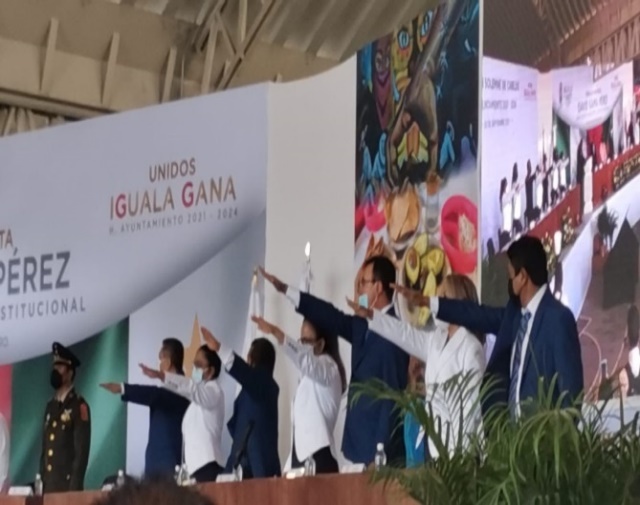 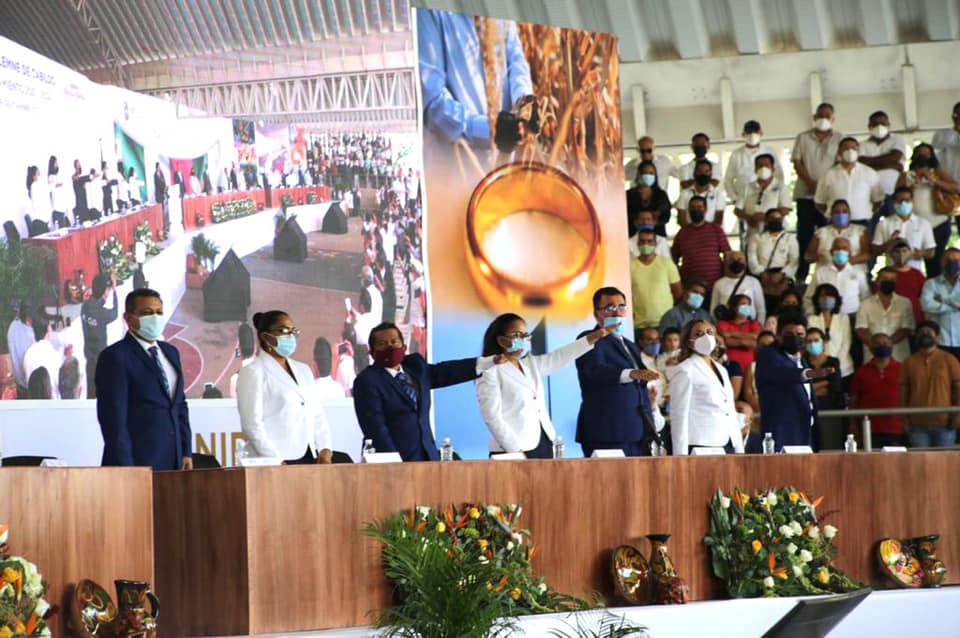 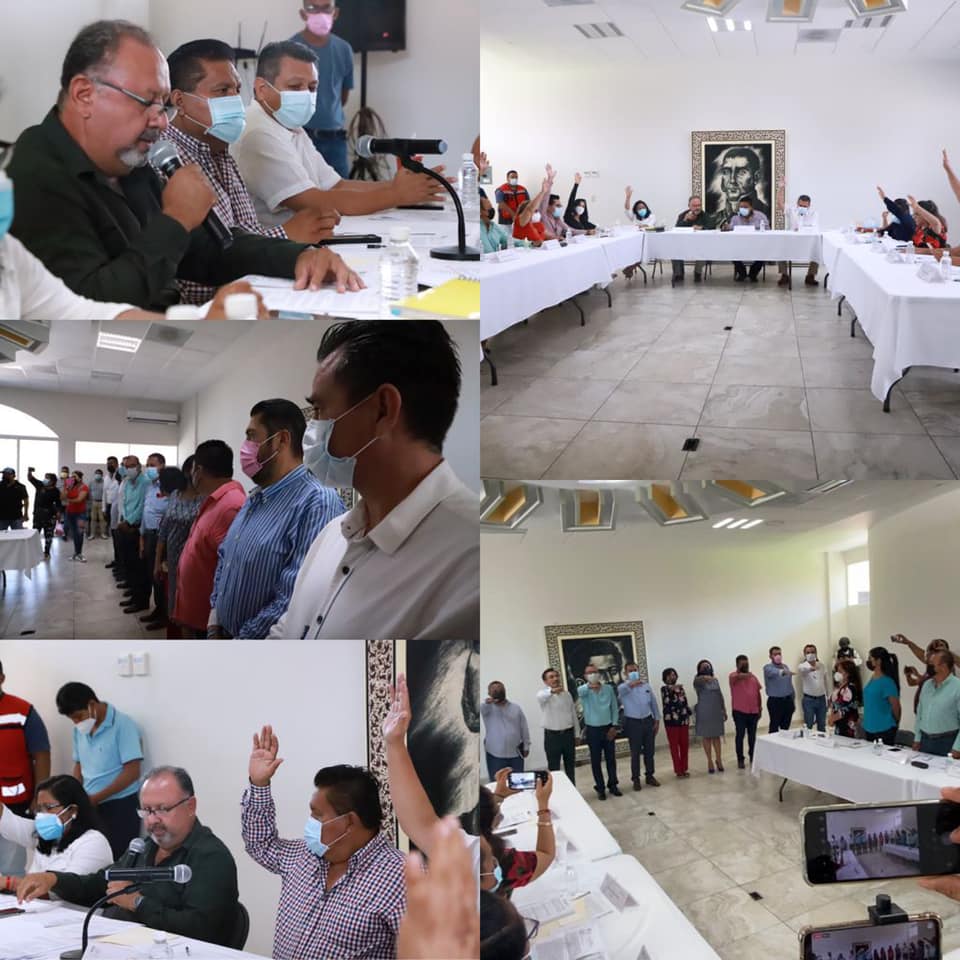 EVENTO: conmemoración 172 aniversario de la erección del estado de Guerrero.EVENTO: Capacitación para el plan de desarrollo municipal.EVENTO: Integración del comité de Transparencia y se aprueba el convenio de colaboración  interinstitucional descentralizado con el “Hospital el niño morelense”FECHA: 29/10/2021FECHA: 08/11/202112/11/2021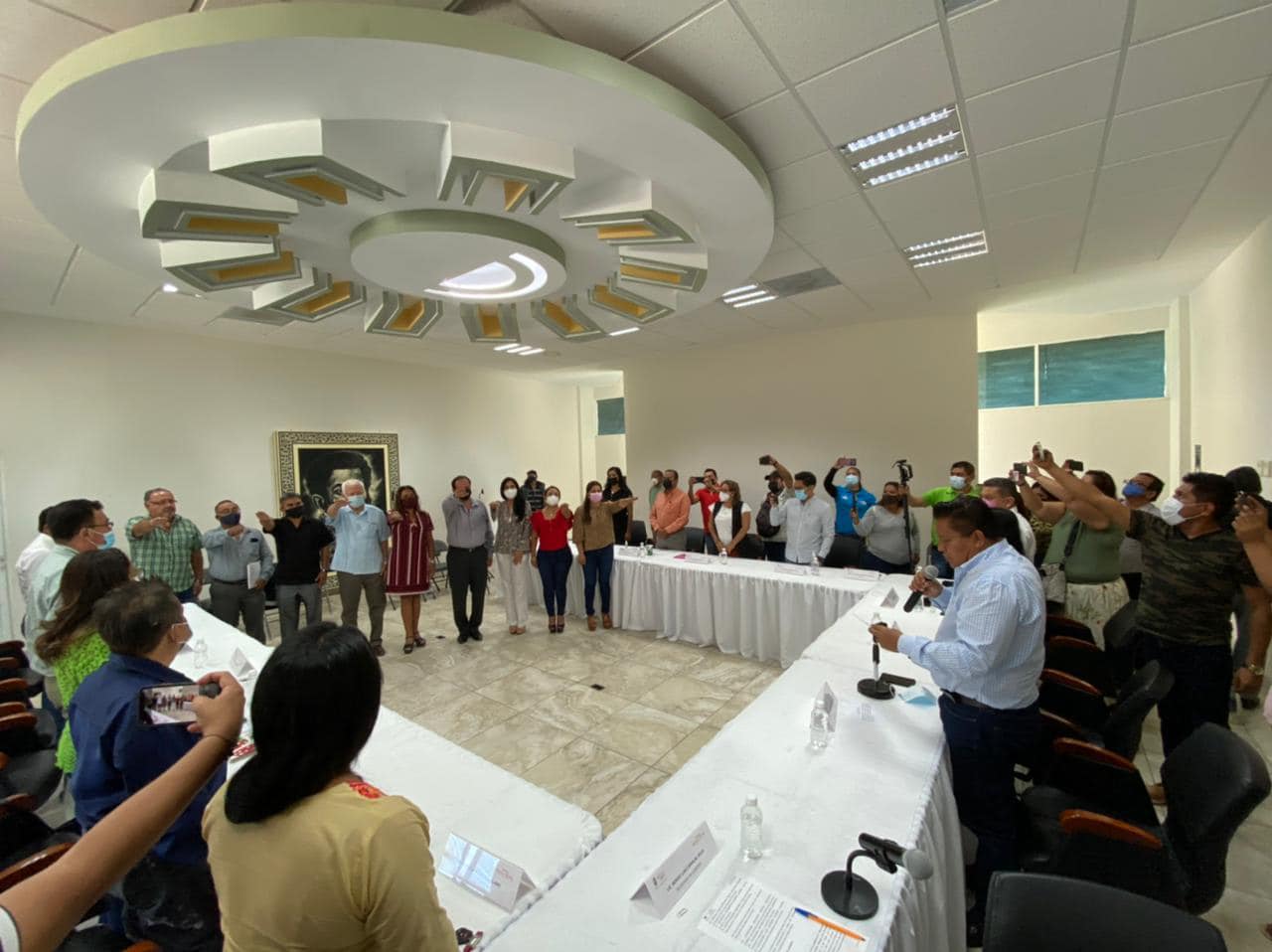 EVENTO: Se llevó a cabo toma de protesta a 15 comisarios municipales del municipio de Iguala de la Independencia, Guerrero.EVENTO:   Inician las clases de música de la “Escuela Municipal de Música Popular”EVENTO:  Se tomó   protesta como parte del comité de “Agua limpia”FECHA: 10/12/2021FECHA: 01/02/2022FECHA: 13/0ctubre/2022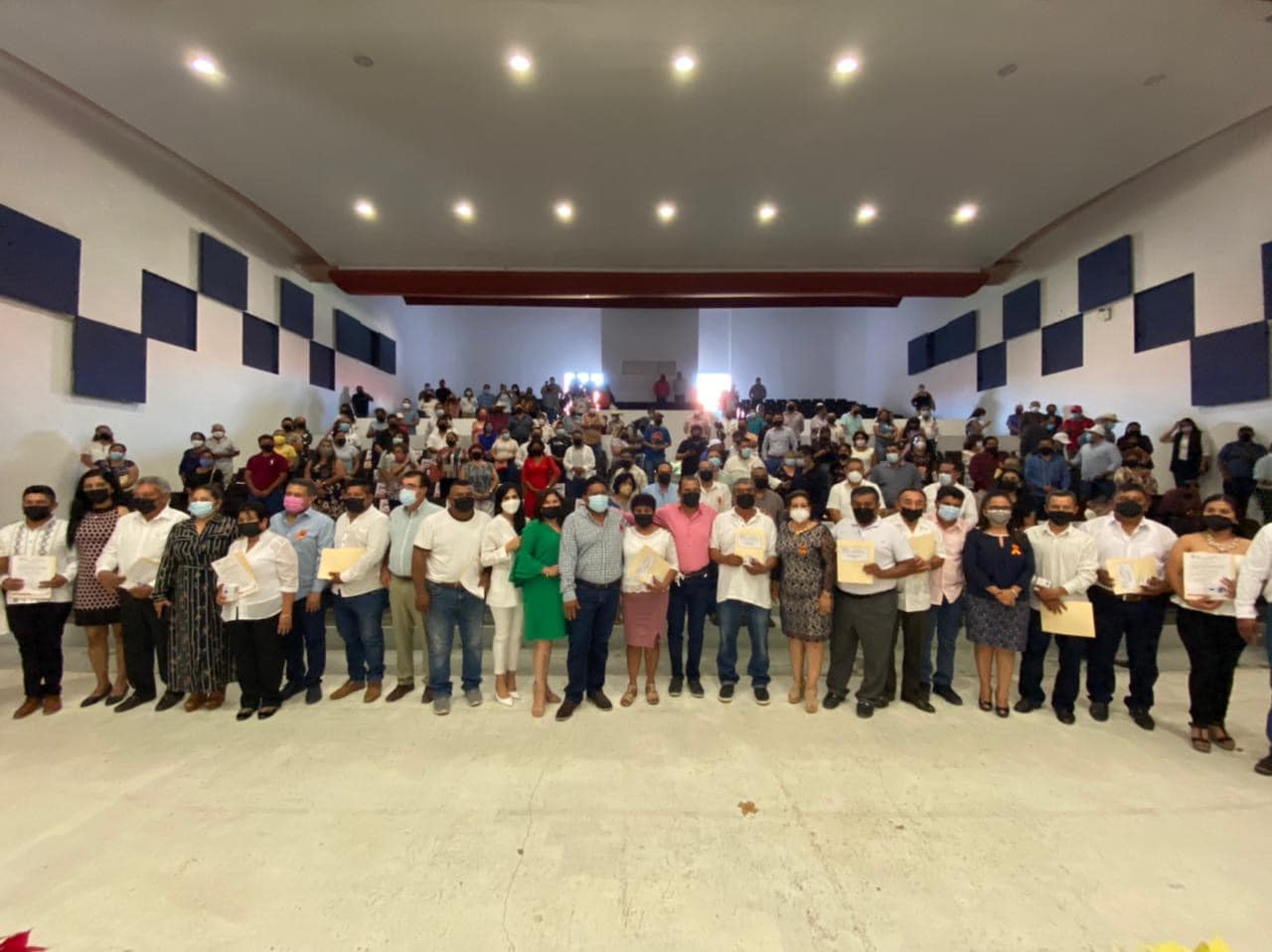 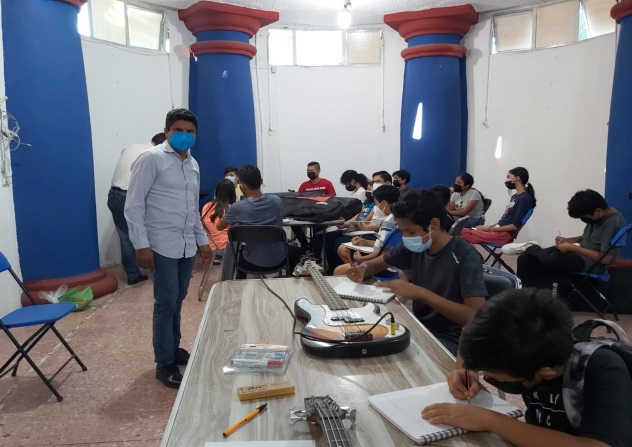 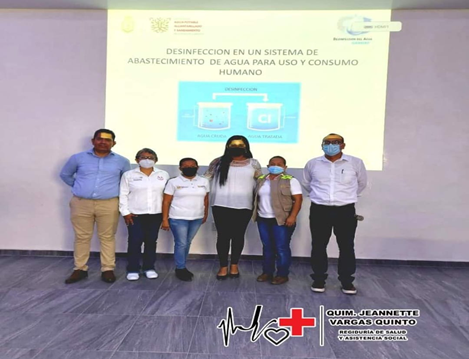 